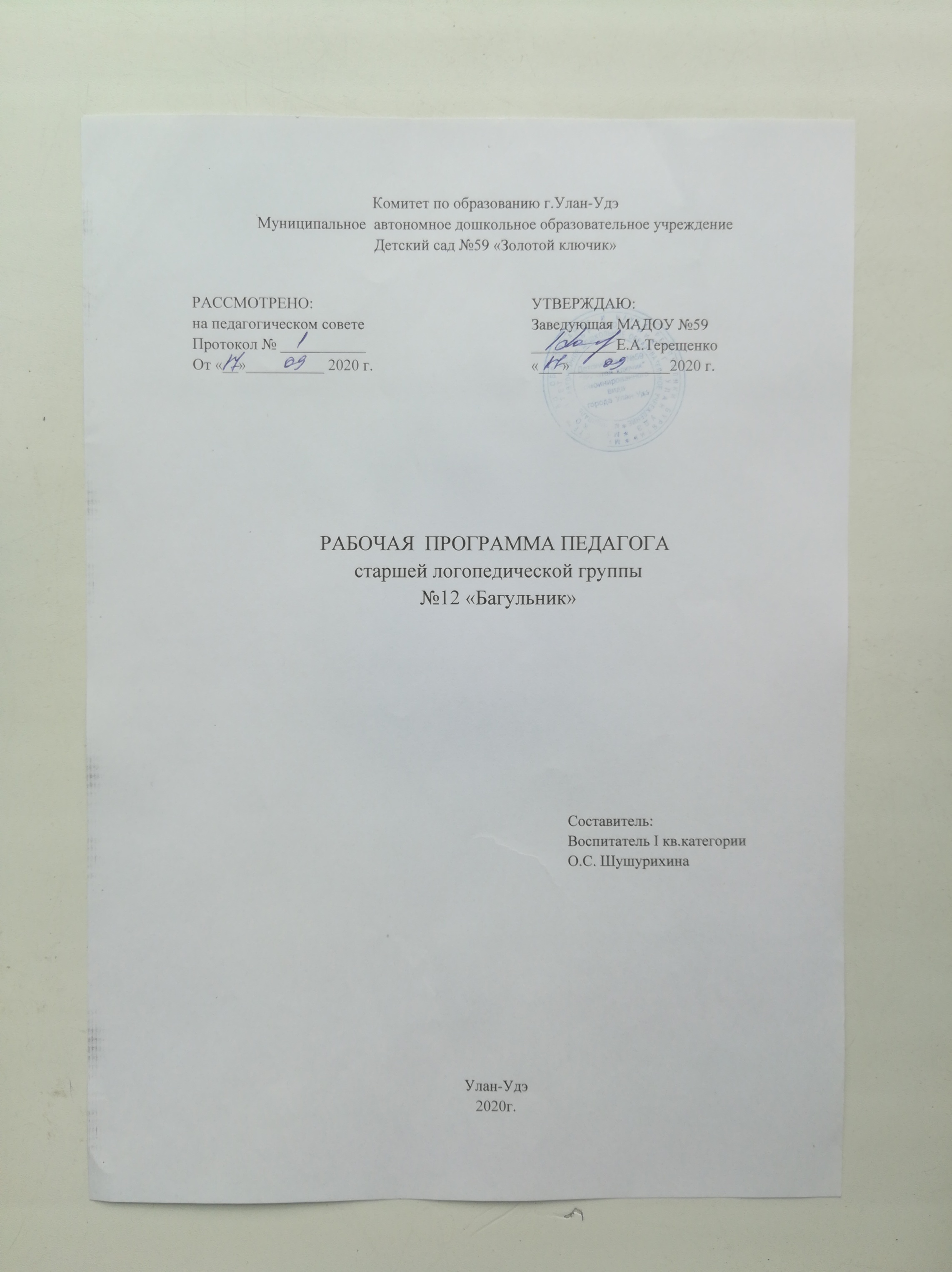 СОДЕРЖАНИЕ	Раздел I. Название программы, нормативно - правовая базаРабочая программа старшей логопедической группы №12 «Багульник» МАДОУ Детский сад №59 «Золотой ключик» разработана на основе: Общеобразовательной программы дошкольного образования «Детство» под редакцией 3. А. Михайловой, Т. И. Бабаевой, А. Г. Гогоберидзе; Образовательной программы МАДОУ Детский сад №59 «Золотой ключик», составленной в соответствии с:Федеральным государственным образовательным стандартом дошкольного образования; Федеральным законом от 29.12.2012 № 273-Ф3 «Об образовании в Российской Федерации»;Приказом Министерства образования и науки Российской Федерации от 17.10.2013г. №1155 «Об утверждении федерального государственного стандарта» «Санитарно-эпидемиологическими требованиями к устройству, содержанию и организации режима работы дошкольных образовательных учреждений. СанПиН 2.4.1.3049-13» (утверждены Главным государственным санитарным врачом Российской Федерации 13 мая 2013г.).Период реализации Программы -1годЦели и задачи реализации программыЦель программы - создать каждому ребенку в детском саду возможность для развития способностей, широкого взаимодействия с миром, активного практикования в разных видах деятельности, творческой самореализации. Программа направлена на развитие самостоятельности, познавательной и коммуникативной активности, социальной уверенности и ценностных ориентаций, определяющих поведение, деятельность и отношение ребенка к миру.Это станет возможно, если взрослые будут нацелены на: — развитие личности детей дошкольного возраста в различных видах общения и деятельности с учетом их возрастных, индивидуальных психологических и физиологических особенностей; — создание условий развития ребенка, открывающих возможности для его позитивной социализации, личностного развития, развития инициативы и творческих способностей на основе сотрудничества со взрослыми и сверстниками и в соответствующих возрасту видах деятельности; — создание развивающей образовательной среды, которая представляет собой систему условий социализации и индивидуализации детей.Исходя из поставленных целей, формируются следующие задачи:укреплять физическое и психическое здоровье ребенка, формировать основы его двигательной и гигиенической культуры;целостно развивать ребенка как субъекта посильных дошкольнику видов деятельности;обогащать развитие ребенка, обеспечивающее единый процесс социализации–индивидуализации с учетом детских потребностей, возможностей и способностей;развивать на основе разного образовательного содержания эмоциональной отзывчивости, способности к сопереживанию, готовности к проявлению гуманного отношения в детской деятельности, поведении, поступках;развивать познавательную активность, любознательность, стремление к самостоятельному познанию и размышлению, развивать умственные способности и речь ребенка;пробуждать творческую активность и воображение ребенка, желание включаться в творческую деятельность;органическое вхождение ребенка в современный мир, разнообразное взаимодействие дошкольников с различными сферами культуры: с изобразительным искусством и музыкой, детской литературой и родным языком, экологией, математикой, игрой; приобщать ребенка к культуре своей страны и воспитывать уважение к другим народам и культурам;приобщать ребенка к красоте, добру, ненасилию, ибо важно, чтобы дошкольный возраст стал временем, когда у ребенка пробуждается чувство своей сопричастности к миру, желание совершать добрые поступки.Условия реализации Программы  Реализация Программы ориентирована на:- создание каждому ребенку условий для наиболее полного раскрытия возрастных возможностей и способностей, так как задача дошкольного воспитания состоит не в максимальном ускорении развития дошкольника, и не в форсировании сроков и темпов перевода его на «рельсы» школьного возраста;- обеспечение разнообразия детской деятельности - близкой и естественной для ребенка: игры, общения со взрослыми и сверстниками, экспериментирования, предметной, изобразительной, музыкальной. Чем полнее и разнообразнее детская деятельность, тем больше она значима для ребенка и отвечает его природе;- ориентацию всех условий реализации программы на ребенка, создание эмоционально-комфортной обстановки и благоприятной среды его позитивного развития.Раздел II.2.1. Возрастные особенности детей группыРебёнок 5—6 лет стремится познать себя и другого человека как представителя общества, постепенно начинает осознавать связи и зависимости в социальном поведении и взаимоотшениях людей.  В этом возрасте в поведении дошкольников происходят качественные изменения — формируется возможность саморегуляции, дети начинают предъявлять к себе те требования, которые раньше предъявлялись им взрослыми. Так они могут, не отвлекаясь на более интересные дела, доводить до конца малопривлекательную работу (убирать игрушки, наводить порядок в комнате и т.п.). Это становится возможным благодаря осознанию детьми общепринятых норм и правил поведения и обязательности их выполнения.  В возрасте от 5 до 6 лет происходят изменения в представлениях ребёнка о себе. Эти представления начинают включать не только характеристики, которыми ребёнок наделяет себя настоящего в данный отрезок времени, но и качества, которыми он хотел бы или, наоборот, не хотел бы обладать в будущем («Я хочу быть таким, как Человек-Паук», «Я буду, как принцесса» и т. д.). В них проявляются усваиваемые детьми этические нормы. В этом возрасте дети в значительной степени ориентированы на сверстников, большую часть времени проводят с ними в совместных играх и беседах, их оценки и мнения становятся существенными для них. Повышается избирательность и устойчивость взаимоотношений с ровесниками. Свои предпочтения дети объясняют успешностью того или иного ребёнка в игре. В этом возрасте дети имеют дифференцированное представление о своей гендерной принадлежности по существенным признакам (женские и мужские качества, особенности проявления чувств, эмоций, специфика гендерного поведения).  Существенные изменения происходят в игровом взаимодействии, в котором существенное место начинает занимать совместное обсуждение правил игры. При распределении детьми этого возраста ролей для игры можно иногда наблюдать и попытки совместного решения проблем («Кто будет…?»). Вместе с тем согласование действий, распределение обязанностей у детей чаще всего возникает ещё по ходу самой игры. Усложняется игровое пространство (например, в игре «Театр» выделяются сцена и гримёрная). Игровые действия становятся разнообразными. Вне игры общение детей становится менее ситуативным. Они охотно рассказывают о том, что с ними произошло: где были, что видели и т. д. Дети внимательно слушают друг друга, эмоционально сопереживают рассказам друзей. Более совершенной становится крупная моторика. Ребёнок этого возраста способен к освоению сложных движений: может пройти по неширокой скамейке и при этом даже перешагнуть через небольшое препятствие; умеет отбивать мяч о землю одной рукой несколько раз подряд. Уже наблюдаются различия в движениях мальчиков и девочек (у мальчиков — более порывистые, у девочек — мягкие, плавные, уравновешенные), в общей конфигурации тела в зависимости от пола ребёнка.  К пяти годам дети обладают довольно большим запасом представлений об окружающем, которые получают благодаря своей активности, стремлению задавать вопросы и экспериментировать. Для них не составит труда сопоставить между собой по величине большое количество предметов: например, расставить по порядку семь—десять тарелок разной величины и разложить к ним соответствующее количество ложек разного размера. Возрастает способность ребёнка ориентироваться в пространстве.  Внимание детей становится более устойчивым и произвольным. Они могут заниматься не очень привлекательным, но нужным делом в течение 20— 25 мин вместе со взрослым. Ребёнок этого возраста уже способен действовать по правилу, которое задаётся взрослым. Объём памяти изменяется не существенно, улучшается её устойчивость. При этом для запоминания дети уже могут использовать несложные приёмы и средства. В 5—6 лет ведущее значение приобретает наглядно-образное мышление, которое позволяет ребёнку решать более сложные задачи с использованием обобщённых наглядных средств (схем, чертежей и пр.) и обобщённых представлений о свойствах различных предметов и явлений. Возраст 5—6 лет можно охарактеризовать как возраст овладения ребёнком активным (продуктивным) воображением, которое начинает приобретать самостоятельность, отделяясь от практической деятельности и предваряя её. Образы воображения значительно полнее и точнее воспроизводят действительность. Ребёнок чётко начинает различать действительное и вымышленное.  На шестом году жизни ребёнка происходят важные изменения в развитии речи. Для детей этого возраста становится нормой правильное произношение звуков. Дети начинают употреблять обобщающие слова, синонимы, антонимы, оттенки значений слов, многозначные слова. Словарь детей также активно пополняется существительными, обозначающими названия профессий, социальных учреждений (библиотека, почта, универсам, спортивный клуб и т. д.); глаголами, обозначающими трудовые действия людей разных профессий, прилагательными и наречиями, отражающими качество действий, отношение людей к профессиональной деятельности. Дети учатся самостоятельно строить игровые и деловые диалоги, осваивая правила речевого этикета, пользоваться прямой и косвенной речью; в описательном и повествовательном монологах способны передать состояние героя, его настроение, отношение к событию, используя эпитеты и сравнения.  Расширяется общий кругозор детей. Интересы старших дошкольников постепенно выходят за рамки ближайшего окружения детского сада и семьи. Детей привлекает широкий социальный и природный мир, необычные события и факты. Их интересуют обитатели джунглей и океанов, космоса и далеких стран и многое другое. Старший дошкольник пытается самостоятельно осмыслить и объяснить полученную информацию. С пяти лет начинается настоящий расцвет идей «маленьких философов» о происхождении луны, солнца, звезд и прочего. Для объяснения детьми привлекаются знания, почерпнутые из фильмов и телевизионных программ: о космонавтах, луноходах, космических путешествиях, звездных войнах.Дети с живым интересом слушают истории из жизни родителей, бабушек и дедушек. Ознакомление с техникой, разнообразными видами труда, профессиями родителей обеспечивает дальнейшее вхождение ребенка в современный мир, приобщение к его ценностям. Под руководством педагога шестилетки включаются в поисковую деятельность, принимают и самостоятельно ставят познавательные задачи, выдвигают предположения о причинах и результатах наблюдаемых явлений, используют разные способы проверки; опыты, эвристические рассуждения, длительные сравнительные наблюдения, самостоятельно делают маленькие «открытия».В старшем дошкольном возрасте значительно расширяется игровой опыт детей. Детям становится доступна вся игровая палитра: сюжетно-ролевые, режиссерские, театрализованные игры, игры с готовым содержанием и правилами, игровое экспериментирование, конструктивно-строительные и настольно-печатные игры, подвижные и музыкальные игры. Постепенно игра становится интегративной деятельностью, которая тесно связана с разными видами детской деятельности — речевой, познавательной, коммуникативной, художественно-продуктивной, конструктивной и др. Для детей становится важен не только процесс игры, но и такой результат, как придуманный новый игровой сюжет, созданная игровая обстановка, возможность презентации продуктов своей деятельности (игрушек-самоделок, деталей костюмов и пр.).В общении со сверстниками преобладают однополые контакты. Дети играют небольшими группами от двух до пяти человек. Иногда эти группы становятся постоянными по составу. Так появляются первые друзья — те, с кем у ребенка лучше всего достигаются взаимопонимание и взаимная симпатия. Дети становятся избирательны во взаимоотношениях и общении: у них есть постоянные партнеры по играм (хотя в течение года они могут и поменяться несколько раз), все более ярко проявляется предпочтение к определенным видам игр.Определяются игровые интересы и предпочтения мальчиков и девочек. Дети самостоятельно создают игровое пространство, выстраивают сюжет и ход игры, распределяют роли. В совместной игре появляется потребность регулировать взаимоотношения со сверстниками, складываются нормы нравственного поведения, проявляются нравственные чувства. Формируется поведение, опосредованное образом другого человека. В результате взаимодействия и сравнения своего поведения с поведением сверстника у ребенка появляется возможность лучшего осознания самого себя, своего «Я».Необходимо постоянно поддерживать в детях ощущение взросления, растущих возможностей, вызывать стремление к решению новых, более сложных задач познания, общения, деятельности, вселять уверенность в своих силах. Одновременно важно развивать чувство ответственности за свои действия и поступки. В образовательном процессе формируются такие предпосылки учебной деятельности, как умение действовать по правилу, замыслу, образцу, ориентироваться на способ действия, контрольно-оценочные умения.Раздел III.3.1. Индивидуальные особенности детей группы.Старшую  логопедическую  группу №12 «Багульник» посещает 28 детей в возрасте 5-6 лет, из них 21 мальчик и 7 девочек.  В группе 13детей русские, 14 - буряты и 1 - татарин. Трое детей проживают внеполной семье, воспитанием занимается только мама. Группа работает в режиме пятидневной рабочей недели, в условиях 10,5-часового пребывания в детском саду.Группу посещают дети с тяжелыми нарушениями речи: 19 детей с ОНР и 5 детей с ФФНР. В рамках дополнительного образования в группе организована кружковая деятельность «Занимательная логика», которая положительно влияет на развитие у детей таких качеств, как память, внимание, воображение, мышление, речь.У детей в группе в основном преобладает допустимый уровень развития.«Социально - коммуникативное развитие»- Оптимальным уровнем обладают 2 воспитанника (7%). Дети этого уровня имеют представление о том «что такое хорошо и что такое плохо». Стремятся выполнять нормы и правила поведения в общественных местах, в общении со взрослыми и сверстниками, в природе. Понимают важность нравственного поведения. Могут дать нравственную оценку своим и чужим поступкам, действиям. Все больше интересуются проблемами социального характера и обсуждают их. Задают соответствующие вопросы. Используют в общении развернутую речь. Проявляют потребность в сотрудничестве с другими детьми, умеют договариваться, но иногда прибегают к помощи педагога. Стараются использовать развернутую речь, поддерживают общую тему разговора. В повседневной жизни четко соблюдают необходимую последовательность действий, организуют свое рабочее место, убирают за собой. Имеют четкие, обобщенные, информативные представления об эмоциях и чувствах. Адекватно реагируют на эмоциональные состояния других людей, сопереживают и стремятся содействовать. С интересом участвуют во всех мероприятиях группы, проявляют инициативу. А также имеют устойчивый интерес к разным видам труда. Проявляют бережное отношение к результатам своего и чужого труда.- С допустимым уровнем развития – 21 воспитанник (75%). Дети этого уровня поведение определяют правилами повседневной жизнедеятельности, действуя в привычных ситуациях. Знают и выполняют правила культуры общения в совместной с взрослыми и сверстниками деятельности, могут их нарушать, иногда нуждаются в напоминании взрослого. Стремятся высказывать свои предложения, но они могут быть нереалистичны. В сложных ситуациях обращаются за помощью, но устраняются от решения проблемы, нуждаясь в руководстве воспитателя. Имеют общие представления об эмоциях и чувствах, самостоятельно затрудняются объяснить причины их возникновения. В игре осознают необходимость соблюдения правил и выполняют их, но нуждаются в помощи взрослого, могут нарушать их при преобладании своих собственных предпочтений и интересов.«Познавательное развитие»- Оптимальным уровнем обладают 3 воспитанника (11%). Проявляют разнообразные познавательные интересы, при восприятии нового пытаются понять суть происходящего. Систематически применяют самостоятельно усвоенные знания и способы деятельности для решения новых задач. Определяют и сопоставляют свойства предметов и материалов, из которых изготовлены знакомые и малознакомые предметы. Классифицируют объекты по их свойствам, качествам и назначению. Проявляют исследовательское поведение, систематически стремятся самостоятельно получить новые знания об интересующем предмете. Знают свои имя и фамилию, адрес проживания, имена и фамилии родителей, их профессии. Знают столицу России, могут назвать некоторые достопримечательности родного города.- С допустимым уровнем развития – 19 воспитанников (68%). Дети этого уровня принимают заинтересованное участие в экспериментировании, организованном взрослым. Стремятся экспериментировать сами, но нуждаются в помощи взрослого. В речи отражают ход и результат экспериментирования, задают вопросы. Испытывают затруднения в применении знаний и способов деятельности. Содержание игры недостаточно разнообразны. Имеют отдельные представления о своей жизнедеятельности. Выражают свои потребности в отдельных словах, жестах, позах. С помощью взрослого отражают свой практический опыт. Знают свои имя и фамилию, адрес проживания, имена родителей. Иногда затрудняются назвать фамилию и профессию своих родителей. Знают столицу России, могут назвать некоторые достопримечательности родного города.«Речевое развитие»- Оптимальным уровнем обладают 2 воспитанника (7%). Дети этого уровня употребляют слова, обозначающие все части речи, их лексические средства разнообразны. При рассказывании по серии картинок соединяют все части в единое целое, композиция рассказов выдержана, относительно точно пересказывают литературные произведения. Отчетливо произносят звуки, речь отчетлива. Хорошо понимают прочитанное, развернуто отвечают на вопросы по содержанию. Пересказывают индивидуально и коллективно. Имеют предпочтения в литературных произведениях, называют некоторых писателей. Могут выразительно, связно и последовательно рассказать небольшую сказку, могут выучить небольшое стихотворение. Драматизируют небольшие сказки, читают по ролям стихотворение. Выделяют первый звук в слове, сравнивают слова по длительности, подбирают слова с заданным звуком – с помощью воспитателя, в текущем году решено сделать акцент именно на этом пункте.- С допустимым уровнем развития – 16 воспитанников (57%). Лексические средства разнообразны, но не используют или пользуются редко синонимами, антонимами. Допускают немногочисленные ошибки в выборе лексических и грамматических средств, в употреблении предлогов. При рассказывании по серии картинок с помощью взрослого соединяют части в единое целое, композиция рассказов может быть не выдержана. По предложению воспитателя дети среднего уровня могут изменить слово, образовать слово. Отчетливо произносят большинство звуков, речь отчетлива.«Художественно-эстетическое развитие»- Оптимальным уровнем обладают - 4 воспитанника (14%). Самостоятельно создает выразительные образы различных объектов и явлений окружающего мира на основе сформированных представлений о них, при этом старается передать не только основные признаки (форму, цвет, пропорции, фактуру) изображаемых объектов, но и различные взаимосвязи между ними, а также свое личное отношение.- С допустимым уровнем развития – 16 воспитанников (57%). У воспитанников этого уровня развития интересы неустойчивы. Рассматривают, анализируют по вопросам взрослого. Не всегда способны конструировать по собственному замыслу. Иногда прибегают к помощи взрослого. Способны использовать простые схематические изображения для несложных задач. Ножницы держат правильно. Используют однотипные приемы вырезания.«Физическое развитие»С допустимым уровнем развития – 24 воспитанников (86%), с оптимальным – 3 воспитанника (11%). Анализ мониторинга показал, что у детей хорошо сформированы навыки самообслуживания и личной гигиены. Умеют быстро и аккуратно одеваться и раздеваться, соблюдают порядок в шкафчиках. Владеют знаниями о важных и вредных факторах для здоровья. Стали уверенно и активно выполнять упражнения, проявлять интерес к физическим упражнениям с различным спортивным инвентарём. Умеют лазать по гимнастической стенке, прыгать в длину с места и с разбега, прыгать через скакалку, метать предметы правой и левой рукой в вертикальную и горизонтальную цель, отбивают и ловят мяч. Однако у детей вызывает затруднение перестроение в колонну по трое, четверо, равняться и размыкаться.Раздел IV4.1.Основные содержательные направления работы с детьмиТаблица 1.Модель воспитательно – образовательного процессаОрганизованная образовательная деятельность с детьми проводится в виде развивающих проблемно-игровых и практических образовательных ситуаций в соответствии с образовательными областями и требования ФГОС ДОО. Разностороннее развитие детей с учетом их возрастных и индивидуальных особенностей обеспечивается по основным областям — физическое развитие, социально-коммуникативное развитие, познавательное развитие, речевое развитие и художественно-эстетическое развитие. Образовательные ситуации строятся как увлекательная проблемно-познавательная деятельность. Активно используются игровые приемы, разнообразные виды наглядности, в том числе схемы, предметные и условно-графические модели. Образовательные ситуации носят преимущественно интегративный, проблемно поисковый характер, предполагают познавательное общение, совместную деятельность с воспитателем и активную самостоятельность детей в решении задач (социальных, коммуникативных, познавательных, художественных, двигательных, экологических, творческих и пр.), личностно-ориентированный подход педагога.Таблица 2.Формы работы по образовательным областямТаблица 3. Направления образовательных областей4.2. Взаимодействие учителя-логопеда и воспитателей.Эффективность коррекционно-развивающей работы в логопедической группе во многом зависит от преемственности в работе учителя-логопеда и воспитателей. Взаимодействие с воспитателями логопед осуществляет в разных формах:- Совместное составление перспективного планирования работы на текущий период во всех образовательных областях; - Обсуждение и выбор форм, методов и приемов коррекционно-развивающей работы;- Оснащение развивающего предметного пространства в групповом помещении; - Взаимопосещение занятий и участие в интегрированной образовательной деятельности; - Совместное осуществление образовательной деятельности в ходе режимных моментов;- Еженедельные задания учителя-логопеда воспитателям. В календарных планах воспитателей в начале каждого месяца логопед указывает:- лексические темы на месяц, примерный лексикон по каждой изучаемой теме, основные цели и задачи коррекционной работы; - перечисляет фамилии детей, коррекции развития которых воспитатели в данный отрезок времени должны уделить особое внимание в первую очередь. Еженедельные задания логопеда воспитателю включают следующие разделы: — логопедические пятиминутки; — подвижные игры, упражнения и пальчиковая гимнастика; — индивидуальная работа; — рекомендации по подбору художественной литературы и иллюстративного материала. Логопедические пятиминутки служат для логопедизации совместной деятельности воспитателя с детьми и содержат материалы по развитию лексики, грамматики, фонетики, упражнения по закреплению или дифференциации поставленных звуков, развитию навыков звукового и слогового анализа и синтеза, фонематических представлений и неречевых психических функций, связной речи и коммуникативных навыков, то есть для повторения и закрепления материала, отработанного с детьми логопедом. Обычно планируются 2—3 пятиминутки на неделю, и они обязательно должны быть выдержаны в рамках изучаемой лексической темы. Логопед не только дает рекомендации по проведению пятиминуток, но в некоторых случаях и предоставляет материалы и пособия для их проведения. Подвижные игры, упражнения, пальчиковая гимнастика служат для развития общей и тонкой моторики, координации движений, координации речи с движением, развития подражательности и творческих способностей. Они могут быть использованы воспитателями в качестве физкультминуток в организованной образовательной деятельности, подвижных игр на прогулке или в свободное время во второй половине дня. Они тоже обязательно выдерживаются в рамках изучаемой лексической темы. Именно в играх и игровых заданиях наиболее успешно раскрывается эмоциональное отношение ребенка к значению слова. Планируя индивидуальную работу воспитателей с детьми, логопед рекомендует им занятия с двумя-тремя детьми в день по тем разделам программы, при усвоении которых эти дети испытывают наибольшие затруднения. Важно, чтобы в течение недели каждый ребенок хотя бы по одному разу позанимался с воспитателями индивидуально. Прежде всего логопед рекомендует индивидуальную работу по автоматизации и дифференциации звуков, составляет примерный перечень художественной литературы и иллюстративного материала, рекомендуемых для каждой недели работы.Раздел V.5.1. Планируемые результаты образовательной работы.Специфика дошкольного детства (гибкость, пластичность развития ребенка, высокий разброс вариантов его развития, его непосредственность и непроизвольность) не позволяет требовать от ребенка дошкольного возраста достижения конкретных образовательных результатов и обусловливает необходимость определения результатов освоения образовательной программы в виде целевых ориентиров.Ребенок к 6 годам проявляет  самостоятельностьв разнообразных видах деятельности, стремится кпроявлению творческой инициативы. Может самостоятельно поставитьцель, обдумать путь к её достижению, осуществить замысел и оценить полученный результат с позиции цели.  Понимает эмоциональные состояния взрослых и других детей, выраженные в мимике, пантомимике, действиях, интонации речи, проявляет готовность помочь, сочувствие. Способен находить общие черты в настроении людей, музыки, природы, картины, скульптурного изображения. Высказывает свое мнение о причинах того илииного эмоционального состояния людей, понимает некоторые образные средства, которые используются для передачи настроения в изобразительном искусстве,музыке,в художественной литературе. Дети 	могут самостоятельно или с небольшой помощью воспитателя объединяться для совместной деятельности, определять общий замысел, распределять роли, согласовывать действия, оценивать полученный результат и характер взаимоотношений. Ребенок стремится регулировать свою активность: соблюдать очередность, учитывать права других людей. Проявляет инициативу в общении — делится впечатлениями со сверстниками, задает вопросы, привлекает к общению других детей.  Может предварительно  обозначить тему игры; заинтересован совместной игрой. Согласовывает 	в игровой деятельности свои интересы и интересы партнеров  умеют объяснить замыслы, адресовать обращение партнеру. Проявляет 	интерес к игровому экспериментированию, к развивающим и познавательным играм; в играх с готовым содержанием и правилами действуют в точном соответствии с игровой задачей и правилами.Имеет богатый словарный запас. Речь чистая, грамматически правильная, выразительная. Значительно увеличивается 	запас слов, совершенствуется грамматический строй речи, появляются элементарные виды сужденийоб окружающем. Ребенок пользуется не только  простыми, но и  сложными предложениями.Проявляет 	интерес к физическим упражнениям. Правильно выполняет физические упражнения, проявляет самоконтроль и самооценку. Может самостоятельно придумать и выполнить несложные физические упражнения. Самостоятельно выполняет основные культурно-гигиенические процессы  (культура еды, умывание, одевание), владеет приемами чистки одежды и обуви с помощью щетки. Самостоятельно замечает, когда нужно вымыть руки или причесаться. Освоил отдельные правила безопасного поведения, способен рассказать взрослому о своем самочувствии и о некоторых опасных ситуациях, которых нужно избегать. Проявляет уважение к взрослым. Умеет интересоваться состоянием здоровья близких людей, ласково называть их. Стремится рассказывать старшим о своих делах, любимых играх и книгах. Внимателен к поручениям взрослых, проявляет самостоятельность и настойчивость в их выполнении, вступает в сотрудничество. Проявляет интеллектуальную активность, проявляется познавательный интерес. Может принять и самостоятельно поставить познавательную задачу и решить её доступными способами. Проявляет интеллектуальные эмоции, догадку и сообразительность, с  удовольствием экспериментирует. Испытывает интерес к событиям, находящимся за рамками личного опыта, интересуется событиями прошлого и будущего, жизнью родного города и страны, разными народами, животным и растительным миром. Фантазирует, сочиняет разные истории, предлагает пути решения проблем. Знает свое имя, отчество, фамилию, пол, дату рождения, адрес, номер телефона, членов семьи, профессии родителей. Располагает некоторыми сведениями об организме, назначении отдельных органов, условиях их нормального функционирования. Охотно рассказывает о себе, событиях своей жизни, мечтах, достижениях, увлечениях. Имеет положительную самооценку, стремится к 	успешной деятельности. Имеет представления о семье, семейных и родственных отношениях, знает, как поддерживаются родственные связи, как проявляются отношения любви и заботы в семье, знает некоторые культурные традиции и увлечения членов семьи. Имеет представление о значимости профессий родителей, устанавливает связи между видами труда.Имеет развернутые представления о родном городе. Знает название своей страны, ее государственные символы, испытывает чувство гордости своей страной. Имеет некоторые представления о природе родной страны, достопримечательностях России и родного города, ярких событиях ее недавнего прошлого, великих россиянах. Проявляет интерес к жизни людей в других странах мира. Стремится поделиться впечатлениями о поездках в другие города, другие страны мира. Имеет представления о многообразии растений и животных, их потребностях как живых организмов, владеет представлениями об уходе за растениями, некоторыми животными, стремится применять имеющиеся представления в собственной деятельности. Соблюдает установленный порядок поведения 	в группе, ориентируется в своем поведении не только на контроль 	воспитателя, но и на самоконтроль на основе 	известных правил, владеет приемами справедливого распределения игрушек, предметов. Понимает, почему нужно выполнять правила культуры поведения, представляют последствия своих неосторожных действий для других детей. Стремится к мирному разрешению конфликтов. Может испытывать потребность в поддержке и направлении взрослого в выполнении правил поведения в новых условиях. Слушает и понимает взрослого, действует по правилу или образцу в разных видах деятельности, способен к произвольным действиям, самостоятельно планирует и называет два-три последовательных действия, способен удерживать в памяти правило, высказанное взрослым и действовать по нему без напоминания, способен аргументировать свои суждения, стремится к результативному выполнению работы в соответствии с темой, к позитивной оценке результата взрослым.Раздел VI.6.1. Модели работы с детьми.Учитывая специфику дошкольного образования — отсутствие предметного характера содержания образования, реализация образовательных областей осуществляется через детские виды деятельности. Программа обеспечивает развитие личности детей дошкольного возраста в различных видах общения и деятельности с учетом их возрастных, индивидуальных психологических и физиологических особенностей. Таблица4. Планирование воспитательно-образовательной   деятельности в старшей группыПродолжительность непрерывной непосредственно   образовательной деятельности для детей от 5 до 6 лет – не более 25 минут. Максимально допустимый объем образовательной нагрузки в первой половине дня средней группы не превышает  1 час 15 минут. В середине времени, отведенного на непрерывную образовательную деятельность, проводят физкультурные минутки. Перерывы между периодами непрерывной образовательной деятельности - не менее 10 минут. Непосредственно образовательная деятельность физкультурно-оздоровительного и эстетического цикла занимает не менее 50% общего времени, отведенного на непосредственно образовательную деятельность.Непосредственно образовательная деятельность, требующая повышенной познавательной активности и умственного напряжения детей, проводится в первую половину дня и в дни наиболее высокой работоспособности (вторник, среда), сочетается с физкультурными и музыкальными занятиями.Непосредственно образовательная деятельность реализуется через организацию различных видов детской деятельности (игровой, двигательной, познавательно-исследовательской, коммуникативной, продуктивной, музыкально-художественной, трудовой, а также чтения художественной литературы) или их интеграцию с использованием разнообразных форм и методов работы.Таблица5.Циклограмма планирования воспитательно-образовательной работыТаблица 6.Модель непосредственнообразовательнойдеятельностиТаблица 7. Модель совместной образовательной деятельности  детей в режимных моментахТаблица 8. Модель самостоятельной деятельности детей в режимных моментахНа самостоятельную деятельность детей 3—7 лет (игры, подготовка к образовательной деятельности, личная гигиена) в режиме дня должно отводиться не менее 3—4-х часов.Таблица 9. Модель физического воспитания	Раздел VII.7.1. Комплексно-тематическое планирование.Задача воспитателя наполнить ежедневную жизнь детей увлекательными и полезными делами, создать атмосферу радости общения, коллективного творчества, стремления к новым задачам и перспективам. Для организации традиционных событий эффективно использование сюжетно-тематического планирования образовательного процесса. Темы определяются исходя из интересов детей и потребностей детей, необходимости обогащения детского опыта и интегрируют содержание, методы и приемы из разных образовательных областей. Единая тема отражается в организуемых воспитателем образовательных ситуациях детской практической, игровой, изобразительной деятельности, в музыке, в наблюдениях и общении воспитателя с детьми.В организации образовательной деятельности учитывается также принцип сезонности. Тема «Времена года» находит отражение, как в планировании образовательных ситуаций, так и в свободной, игровой деятельности детей. В организации образовательной деятельности учитываются также доступные пониманию детей сезонные праздники, такие как Новый год, Проводы Зимушки-зимы и т.п., общественно-политические праздники (День народного единства России, День Защитника Отечества, Международный Женский день, День Победы и др.)Таблица 10. Комплексно-тематическое планированиеРаздел VIII.8.1. Индивидуальные маршруты развития детей.В начале учебного года в группе была проведена диагностика в ходе наблюдений за активностью детей в спонтанной и специально организованной деятельности. В результате входной диагностики был выявлен следующий уровень знаний и умений детей на начало 2020-2021 учебного года:Высокий уровень – 3 человек, что составляет 11% детейСредний уровень – 19 человек, что составляет 68%Низкий уровень – 6 человек, что составляет 21%Анализируя итоги диагностики можно сделать вывод, что в основном преобладает средний уровень развития детей (19 детей) по пяти образовательным областям. У детей сформированы основные культурные способы деятельности, они проявляют инициативу и самостоятельность в разных видах деятельности – игре, общении.Для детей с низким уровнем развития созданы индивидуальные маршруты развития.Образовательная область «Речевое развитие»Образовательная область «Социально-коммуникативное развитие»Образовательная область «Познавательное развитие»Образовательная область «Художественно-эстетическое развитие»Образовательная область «Физическое развитие»Раздел IX.План взаимодействия с семьями.В старшем дошкольном возрасте педагог строит свое взаимодействие на основе укрепления сложившихся деловых и личных контактов с родителями воспитанников. Именно в этот период педагог корректирует детско-родительские отношения, помогает родителям и детям найти общие интересы, которые в дальнейшем могут стать основой семейного общения. Много внимания воспитатель уделяет развитию совместной деятельности родителей и детей — игровой, досуговой, художественной. В процессе совместной с родителями деятельности он опирается на развивающиеся у них способности к самоанализу, к оценке результатов развития ребенка, умения замечать, как изменение собственной воспитательной тактики приводит к росту личностных достижений ребенка. Кроме того, период старшего дошкольного детства непосредственно связан с повышением компетентности родителей по проблеме подготовки детей к школе, снижением уровня тревожности родителей перед поступлением детей в школу, определением совместных с педагогом условий для лучшей подготовки к школе каждого ребенка.Задачи взаимодействия педагога с семьями дошкольников:1. Ориентировать родителей на изменения в личностном развитии старших дошкольников — развитие любознательности, самостоятельности, инициативы и творчества в детских видах деятельности. Помочь родителям учитывать эти изменения в своей педагогической практике. 2. Способствовать укреплению физического здоровья дошкольников в семье, обогащению совместного с детьми физкультурного досуга (занятия в бассейне, коньки, лыжи, туристические походы), развитию у детей умений безопасного поведения дома, на улице, в лесу, у водоема. 3. Побуждать родителей к развитию гуманистической направленности отношения детей к окружающим людям, природе, предметам рукотворного мира, поддерживать стремление детей проявить внимание, заботу о взрослых и сверстниках. 4. Познакомить родителей с условиями развития познавательных интересов, интеллектуальных способностей дошкольников в семье. Поддерживать стремление родителей развивать интерес детей к школе, желание занять позицию школьника. 5. Включать родителей в совместную с педагогом деятельность по развитию субъектных проявлений ребенка в элементарной трудовой деятельности (ручной труд, труд по приготовлению пищи, труд в природе), развитию желания трудиться, ответственности, стремления довести начатое дело до конца. 6. Помочь родителям создать условия для развития эстетических чувств старших дошкольников, приобщения детей в семье к разным видам искусства (архитектуре, музыке, театральному, изобразительному искусству) и художественной литературе.	Таблица 11. Перспективный план работы с родителями.В течение всего года, родители являются активными участниками проектной деятельности детского сада, а также участниками муниципальных, городских, республиканских и др. уровня  конкурсов.Раздел Х.Перечень пособий.Федеральный  закон  «Об образовании в Российской Федерации»от 29.12.2012 № 273-ФЗ«Санитарно-эпидемиологические требования к устройству, содержанию и организации режима работы дошкольных организациях». Санитарно-эпидемиологические правила и нормативы СанПиН 2.4.1.3049-13, утвержденные постановлением Главного государственного санитарного врача Российской Федерации от 15 мая 2013 года № 26, (далее – СанПиН).Приказ Министерства образования и науки Российской Федерации от 17.10.2013 №1155 "Об утверждении федерального государственного образовательного стандарта дошкольного образования" (Зарегистрировано в Минюсте России 14.11.2013 N 30384).4. Приказ Министерства образования и науки Российской Федерации от 13.08.2013г. №1014"Об утверждении Порядка организации и осуществления образовательной деятельности по основным общеобразовательным программам - образовательным программам дошкольного образования".        5. «Детство»: Примерная образовательная программа дошкольного образования / Т.И. Бабаева, А.Г. Гогоберидзе, О.В. Солнцева и др. – СПб : ООО «Издательство «Детство-Пресс», Издательство РГПУ им. А.И. Герцена, 2014. 6. Деркунская В. А. Проектная деятельность дошкольников. Учебно-методическое пособие. — СПб.: ДЕТСТВО-ПРЕСС, 2013.7. НищеваН. В. Все работы хороши. Альбом. — СПб.. ДЕТСТВО-ПРЕСС, 2010.8. Михайлова З. А., Чеплашкина И. Н. Математика — это интересно. Игровые ситуации, диагностика освоенности математических представлений. — СПб.: ДЕТСТВО-ПРЕСС, 2008.9. Михайлова З. А. Игровые задачи для дошкольников. Учебно-методическое пособие. — СПб.: ДЕТСТВО-ПРЕСС, 2009.11. Новицкая В. А., Римашевкая Л. С., Хромцова Т. Г. Правила поведения в природе для дошкольников: Методическое пособие. — СПб.: ДЕТСТВО-ПРЕСС, 2011.12. Хромцова Т. А. Воспитание безопасного поведения в быту детей дошкольного возраста. — М.: Педагогическое общество России, 2007. 13. Носова Е. А. Логика и математика для дошкольников. — СПб.: ДЕТСТВОПРЕСС, 2007.14. Логические блоки Дьенеша. наглядно-дидактическое пособие. Методическое сопровождение З. А. Михайловой. — СПб.. Корвет, 1995—2011.15. Цветные счетные палочки Кюизенера. Наглядно-дидактическое пособие. Методическое сопровождение З. А. Михайловой. — СПб.: Корвет, 1995—2011.16. Ушакова О.С. Развитие речи детей 5-7 лет - М.: «ТЦ Сфера», 2012.17. Ушакова О.С., Гавриш Н.В. Знакомим дошкольников с литературой – М.: «ТЦ Сфера», 2010.18. Пензулаева Л. И. Физкультурные занятия с детьми 5-6 лет: Пособие для воспитателя детского сада - М.: Просвещение, 2015.19. Волчкова В.Н., Степанова Н.В. Познавательное развитие – Воронеж: ТЦ «Учитель», 2004.Раздел I. Целевой________________________________________________________3 Название программы, нормативно - правовая база__________________________31.2. Цели и задачи реализации программы____________________________________3Раздел II________________________________________________________________42.1. Возрастные особенности детей группы___________________________________4Раздел III_______________________________________________________________73.1. Индивидуальные особенности детей группы_______________________________7Раздел IV________________________________________________________________94.1.Основные содержательные направления работы с детьми____________________94.2. Взаимодействие учителя-логопеда и воспитателей_________________________11Раздел V________________________________________________________________135.1. Планируемые результаты образовательной работы_________________________13Раздел VI________________________________________________________________156.1. Модели работы с детьми_______________________________________________15Раздел VII_______________________________________________________________227.1. Комплексно-тематическое планирование_________________________________22Раздел VIII______________________________________________________________298.1. Индивидуальные маршруты развития детей_______________________________29Раздел IX_______________________________________________________________389.1. План взаимодействия с семьями ________________________________________38Раздел Х. Перечень пособий ______________________________________________41Комплексно-тематический принцип построения образовательного процессаОрганизованная образовательная деятельностьОбразовательная деятельность в режимныхмоментахСамостоятельная деятельность детейОбразовательные областиПознавательное развитиеРечевое развитиеФизическое развитиеСоциально-коммуникативное развитиеХудожественно-эстетическое развитиеНаправлениеФормы организации работыСоциально-коммуникативное развитиеИгровые проблемные ситуации, беседы, викторины, самообслуживание и элементарный бытовой труд (поручения, дежурство, игры, беседы). Игровая деятельность - сюжетно-ролевые, дидактические игры. Познавательное развитиеБеседы, дидактические игры, рассматривание картин и иллюстраций, коллекционирование, реализация проектов, викторины.Речевое развитиеБеседы, викторины, дидактические игры, рассматривание картин и иллюстраций. Художественно-эстетическое развитиеа) изобразительная деятельность - рисование, лепка, аппликация, конструирование. б) Восприятие художественной литературы и фольклора - беседы, слушание художественных произведений, чтение, разучивание стихов, театрализованная игра. в) музыкальная деятельность - слушание, импровизация, исполнение, музыкально-подвижные игры, досуги, праздники и развлечения. Физическое развитиеПодвижные игры, игровые упражнения, физкультурные занятия, спортивные игры, физкультурные праздники,утренняя гимнастика, дыхательная гимнастика, индивидуальная работа.Направление развития ребенка1-я половина дня2-я половина дняФизическое развитие- прием детей на воздухе в теплое время года- утренняя гимнастика- гигиенические процедуры- закаливание в повседневной жизни (облегченная одежда в группе, одежда по сезону на прогулке, обширное умывание, воздушные ванны)- физкультминутки на занятиях- физкультурные занятия-прогулка в двигательной активности- гимнастика после сна- закаливание- физкультурные досуги, игры и развлечения-самостоятельная двигательная активность-элементы дыхательной гимнастики, для развития глазных мышц, элементы упражнений с использованием ортопед дорожки.- прогулка (инд. работа по развитию движений)Познавательное, речевое развитие- занятия познавательного цикла- дидактические игры- наблюдения, беседы- экскурсии- исследовательская работа, опытно- экспериментальная деятельность.- занятия- развивающие игры- интеллектуальные досуги- уголки  по интересам- индивидуальная работаСоциально –коммуникативное развитие-утренний прием детей, индивидуальные и подгрупповые беседы- оценка эмоционального настроения группы с последующей коррекцией плана работы- формирование навыков культуры еды- этика быта, трудовые поручения- дежурство по столовой, в уголке природы, помощь в подготовке к занятиям- театрализованные игры- сюжетно – ролевые игры-воспитание в процессе хозяйственно – бытового труда и труда в природе- эстетика быта-тематические досуги в игровой форме- работа в книжном уголке-общение младших и старших детей (совместные игры, спектакли)- сюжетно – ролевые игрыХудожественно – эстетическое развитие-занятия по музыкальному воспитанию и изобразительной деятельности- эстетика быта- экскурсии в природу-музыкально-художественные досуги-занятия по интересам направленные на развитие у детей творческого воображения-индивидуальная работа с детьми№п/пИнвариантная (обязательная) частьКоличествов неделюКоличествов год1.Двигательная деятельность (физическая культура)31082.Коммуникативная деятельность (развитие речи)- Развитие речи- Подготовка к обучению грамоте20,572183.Познавательно – исследовательская деятельность:- Исследование объектов живой и неживой природы, экспериментирование. Познание предметного и социального мира, освоение безопасного поведения;- Математическое и сенсорное развитие1136364.Изобразительная деятельность рисованиелепка аппликацияКонструирование10,50,51361818365.Музыкальная деятельность 2726.Чтение художественной литературы0,518Максимальный объем образовательной нагрузки 13468№п/пВариативная часть Количествов неделюКоличествов год1.Дополнительное образование (II половина дня): - Кружок «Занимательная логика»136Общее количество вариативной частиОбщее количество вариативной части136Всего в год инвариантной и вариативной частейВсего в год инвариантной и вариативной частей11504РежимПонедельникВторникСредаЧетвергПятницаУтроГрупповая деятельностьИндивидуальная деятельностьДеятельность в режимныхмоментахСамостоятельная деятельностьУтренняя гимнастикаСовместная с педагогом деятельность в уголке природыРассматривание картин, иллюстрацийСитуации общения (нравственные темы на основе художественных произведений)Сопровождение самостоятельной игровой деятельностиУтренняя гимнастикаСовместная с педагогом деятельность (традиции, природа родного края)Дидактические игры (ФЦКМ)Ситуации общения (Формирование гендерной, семейной принадлежности)Работа с художественной литературойУтренняя гимнастикаСитуации общения (ОБЖ, ПДД, ППБ)Дидактические игры (ФЭМП) Ситуативный разговор о воспитании аккуратности, опрятностиСопровождение самостоятельной продуктивной деятельностиУтренняя гимнастикаМузыкально-дидактические игрыД/игры по развитию эмоцийСитуативный разговор о правилах и нормах отношений со взрослыми и сверстникамиСамостоятельная деятельность в физкультурном уголкеУтренняя гимнастикаДидактические игры по развитию речиДидактические игры по развитию мелкой моторики Обсуждение проблемных ситуаций, способность управлять своим поведением.Сопровождение деятельности в уголке экспериментированияНОДМузыкальная деятельностьПознавательно-исследовательская деятельность Изобразительная деятельность. РисованиеКоммуникативная деятельность.  Развитие речиДвигательная деятельность. Физическая культура.Музыкальная деятельностьПознавательно-исследовательская деятельность КонструированиеКоммуникативная деятельность.  Развитие речиИзобразительная деятельность. Лепка/АппликацияДвигательная деятельность. Коммуникативная деятельность.  ЧХЛ/ ГрамотаДвигательная деятельность. Физическая культура.ПрогулкаГрупповая деятельностьИндивидуальная деятельностьДеятельность в режимныхмоментахСамостоятельная деятельностьНаблюдение за неживой природой (почвой, небом, солнцем, водой ветром и т.д.)Подвижные игры (Лазание)Трудовая деятельностьСамостоятельная деятельность (выносной материал).Наблюдение за живой природой (животный мир: птицы, животные, насекомые и т.д.))Подвижные игры (Бег)Трудовая деятельностьСамостоятельная деятельность (выносной материал).Наблюдение за живой природой (растительный мир)Подвижные игры (Прыжки)Трудовая деятельностьСамостоятельная деятельность (выносной материал).Целевая прогулка/экскурсия , наблюдение за окружающимПодвижные игры (Ориентировка в пространстве, равновесие)Трудовая деятельностьСамостоятельная деятельность (выносной материал).Наблюдение за явлениями общественной жизни (за работой людей, транспортом и т.д.)Подвижные игры (Метание)Трудовая деятельностьСамостоятельная деятельность (выносной материал).ВечерГрупповая деятельностьИндивидуальная деятельностьДеятельность в режимныхмоментахСамостоятельная деятельностьГимнастика после снаСовместная с педагогом театрализованная деятельность Дидактические игры по развитию речиРабота с художественной литературойД/игры по (ОБЖ, ПДД)Гимнастика после снаКружок «Занимательная логика»Работа по физическому развитиюСитуация общения (бережное отношение к книгам, игрушкам)Сопровождение самостоятельной театрализованной деятельностиГимнастика после снаДосуги и развлеченияИндивидуальная продуктивная (конструктивная) деятельность Ситуативный разговор о ЗОЖСопровождение самостоятельной двигательной деятельностиГимнастика после снаСюжетно-ролевая играД/игры (предметный/природный мир)Ситуативный разговор о КГНСопровождение самостоятельной трудовой деятельностиГимнастика после сна Совместная с педагогом музыкально-художественная деятельностьИндивидуальная работа с блокамиДьенеша и палочками КюизенераСитуативный разговор о культуре поведения во время едыСопровождение самостоятельной конструктивной деятельностиДни неделиВид организованной  деятельностиПримечанияПонедельникМузыкальная деятельностьПонедельникПознавательно-исследовательская деятельность:- познание предметного мира;- исследование объектов живой и неживой природы, экспериментирование.1-я и 3-я недели месяца2-я и 4-я недели месяцаПонедельникИзобразительная деятельность. РисованиеВторникКоммуникативная деятельность.  Развитие речиВторникДвигательная деятельность. Физическая культура.ВторникКружок «Занимательная логика»2 половина дняСредаМузыкальная деятельностьСредаПознавательно-исследовательская деятельность. Математическое и сенсорное развитие/ Чтение художественной литературы.СредаКонструированиеСредаДосуги и развлечения (2 половина дня)1-я неделя - физкультурный2-я неделя - музыкальный3-я неделя - театрализованный4-я неделя – на выбор педагогаЧетвергКоммуникативная деятельность. Развитие речиЧетвергИзобразительная деятельность:- Лепка - Аппликация1-я и 3-я недели месяца2-я и 4-я недели месяцаЧетвергДвигательная деятельность. Физическая культура.ПятницаКоммуникативная деятельность.- Подготовка к обучению грамоте- Чтение художественной литературы1-я и 3-я недели месяца2-я и 4-я недели месяцаПятницаДвигательная деятельность. Физическая культура.Формы образовательной деятельности в режимных моментах Количество форм образовательной деятельности и культурных практик в неделю ОбщениеОбщениеСитуации общения воспитателя с детьми и накопления положительного социально-эмоционального опыта ежедневноБеседы и разговоры с детьми по их интересам ежедневноИгровая деятельность, включая сюжетно-ролевую игру с правиламии другие виды игрИгровая деятельность, включая сюжетно-ролевую игру с правиламии другие виды игрИндивидуальные игры с детьми (сюжетно-ролевая, режиссерская, игра-драматизация, строительно-конструктивные игры) 3 раза в неделюСовместная игра воспитателя и детей (сюжетно-ролевая, режиссерская, игра-драматизация, строительно-конструктивные игры) 2 раза в неделюДетская студия (театрализованные игры) 1 раз в 2 неделиДосуг здоровья и подвижных игр 1раз в 2 неделиПодвижные игры ежедневноПознавательная и исследовательская деятельность Познавательная и исследовательская деятельность Опыты, эксперименты, наблюдения (в том числе, экологической направленности) 1раз в  2 неделиНаблюдения за природой (на прогулке) ежедневно Формы творческой активности, обеспечивающей художественно-эстетическоеразвитие детей Формы творческой активности, обеспечивающей художественно-эстетическоеразвитие детей Музыкально-театральная гостиная 1раз в неделюТворческая мастерская (рисование, лепка, художественный труд по интересам) 1 раз в неделюЧтение литературных произведений ежедневноСамообслуживание и элементарный бытовой труд Самообслуживание и элементарный бытовой труд Самообслуживание ежедневноТрудовые поручения (индивидуально и подгруппами) ежедневноТрудовые поручения (общий и совместный труд) 1 раз в 2 неделиРежимные моментыИгры, общение, деятельность по интересам во время утреннего приема От 10 до 50 мин Самостоятельные игры в 1-й половине дня (до НОД) 15 минПодготовка к прогулке, самостоятельная деятельность на прогулке От 60 мин до 1ч 40 мин. Самостоятельные игры, досуги, общение и деятельность по интересам во 2-й половине дня 30минПодготовка к прогулке, самостоятельная деятельность на прогулке От 40 минИгры перед уходом домой От 15 мин до 50 мин Формы организацииСредняя группа 1. Физкультурно-оздоровительные мероприятия в ходе выполнения режимных моментов1. Физкультурно-оздоровительные мероприятия в ходе выполнения режимных моментов1.1. Утренняя гимнастика Ежедневно 8-10 минут1.2. Физкультминутки Ежедневно по мере необходимости (до 3-х минут) 1.3. Игры и физические упражнения на прогулке Ежедневно 15-20 минут 1.4 Закаливающие процедурыЕжедневно после дневного сна 1.5 Дыхательная гимнастика Ежедневно после дневного сна 2. Физкультурные занятия2. Физкультурные занятия2.1 Физкультурные занятия 2 раза в неделю по 25 минут 2.2 Дыхательная гимнастика1 раз в неделю 25 минут2.3 Ритмическая гимнастика1 раз в неделю 25 минут3.Спортивный досуг 3.Спортивный досуг 3.1 Самостоятельная двигательная деятельность Ежедневно под руководством воспитателя (продолжительность определяется в соответствии с индивидуальными особенностями ребенка) 3.2 Спортивные праздники 2 раза в год 3.3 Физкультурные досуги и развлечения 1 раз в месяц3.4 Дни здоровья 1 раз в квартал ТемаЦельИтоговое мероприятиеНРКСентябрьСентябрьСентябрьСентябрьСегодня –дошколята, завтра – школьникиПознакомить детей с осенним праздником - Днем знаний; формировать знания о школе, интерес к школе, познавательную мотивацию; закрепить знания о детском саде как ближайшем социальном окружении; развивать доброжелательные отношения между детьми; создавать эмоционально положительное отношение к детскому саду и его сотрудникам; воспитывать уважение к труду педагогаДосуг «День знаний»Изготовление визитной карточки группы«Мой любимый детский сад»Осенняя пора, очей очарованьеУчить детей различать и характеризовать приметы ранней осени, проводить фенологические наблюдения; расширять представления о явлениях живой и неживой природы; воспитывать эстетическое отношение к природному мируВыставка детского творчества«Природа родного края»Труд людей осенью        Закрепить представления детей об осеннем урожае, о сельскохозяйственном труде, сельскохозяйственных профессиях (хлебороб, тракторист, комбайнер) и технике; расширять знания о процессе выращивания зерна и изготовления хлебобулочных изделий;воспитывать уважение к труду хлеборобов, пекарей, водителей и т. д. Фотовыставка «Заготовки на зиму»Земля наш общий домСформировать у детей понятие, что наша планета - огромный шар, покрытый морями, океанами и материками, окруженный слоем воздуха; расширить знания детей об экосистемах, природно-климатических зонах, живой и неживой природе, явлениях природы, разнообразии видов растений и животных разных природных зон, приспособленности растений и животных к изменениям в природе (листопад,Выставка рисунков "Дружба людей разных национальностей".«Бурятия – моя малая Родина»ОктябрьОктябрьОктябрь«Мой город»        Закрепить и расширить знания детей о родном городе: название города, символы, основные достопримечательности (места отдыха горожан, кинотеатр, исторический памятник, Дворец культуры, спорта); познакомить с историей возникновения города, его названия, с названиями главных улиц; дать представление об основных предприятиях города; воспитывать чувство восхищения красотой родного города, любовь к нему, желание сделать его еще красивее; учить ориентироваться в пределах ближайшего к ДОУ 09микрорайона и составлять простейшие картосхемы, планы        Создание фотоальбома «Мой любимый город»«Мой любимый Улан-Удэ»«Родная страна»Расширять знания детей о родной стране, представления о том, что Россия - огромная многонациональная страна; формировать интерес к малой Родине; познакомить со столицей России, с гербом, флагом и гимном РФ; воспитывать патриотические чувстваЛитературный вечер «Люблю Россию»«Поэты Бурятии»Мир предметов и техникиРасширить знания детей о предметах и технике, способах их использования; учить устанавливать связи между назначением предметов, строением и материалом, из которого сделан предмет; поддерживать и стимулировать попытки самостоятельного познания детьми окружающих предметов, установления связей между ними по чувственно воспринимаемым признакам; побуждать самостоятельно осмысливать и объяснить полученную информацию        Игра - путешествие в прошлое предметов.Труд взрослых. Профессии.Развивать у детей интерес к разным профессиям, знания о конкретных профессиях и взаимосвязях между ними; формировать отчетливые представления о роли труда взрослых в жизни общества и каждого человека (на основе ознакомления с разными видами производительного и обслуживающего труда, удовлетворяющего основные потребности человека в пище, одежде, жилище, образовании, медицинском обслуживании, отдыхе; через знакомство с многообразием профессий и трудовых процессов); создавать условия для обогащения игровой деятельности, позволяющей детям моделировать отношения между людьми разных профессий; воспитывать уважение и благодарность к близким и незнакомым людям, создающим своим трудом разнообразные материальные и культурные ценности, необходимые современному человеку для жизни, ценностное отношение к труду и его результатамЛэпбук «Все профессии важны»«Профессии моих родителей»НоябрьНоябрьНоябрьСемья и семейные традицииЦели деятельности педагога: расширить представления детей о семье и родственных связях; вызвать желание узнать о членах семьи, их занятиях, интересах, интерес и уважение к семейным традициям: воспитывать желание и потребность проявлять заботу о близких и внимание к нимКоллажи "Генеалогическое древо".«Моя семья»Наши добрые делаЦели деятельности педагога: формировать у детей ценностные представления о добре и зле; обучать способам и формам выражения доброты друг к другу, родным, окружающим людям, животным, природе; совершенствовать коммуникативные навыки (умение выслушивать товарищей, высказывать свое мнение), навыки культурного общения со взрослыми и сверстниками; воспитывать доброжелательные отношения друг к другу, желание и умение работать сообща, оказывать друг другу помощьПроект «Что такое хорошо и что такое плохо»Поздняя осень         Расширить знания детей о характерных признаках поздней осени, об изменениях в жизни растений, животных, птиц; вызвать желание и воспитывать умение любоваться красками осенней природы в процессе рассматривания иллюстраций, слушания художественных текстов, практического взаимодействия с миром природыВыставка детского творчества«Красота родной природы в катринах бурятских художников»Мир комнатных растений        Закрепить знания детей о комнатных растениях и приемах ухода за ними; учить описывать растения, отмечаясущественные признаки; воспитывать стремление беречь растения, ухаживать за нимиПаспорт «Растения нашей группы»Декабрь Декабрь Декабрь Зимушка-зима        Расширить и конкретизировать представления детей о зиме, явлениях живой и неживой природы зимой; воспитывать бережное отношение к природе; развивать наблюдательность, познавательную активность, инициативуРазвлечение. Зима. «Животные родного края»Будь осторожен!        Формировать представления детей об основных источниках и видах опасности в быту, на улице, в природе, в общении с незнакомыми людьми; развивать осторожное и осмотрительное отношение к потенциально опасным для человека ситуациям, познакомить с универсальными способами (алгоритмами действий) предупреждения опасных ситуаций, учить обращаться за помощью взрослого в случае ихвозникновения; способствовать становлению устойчивого интереса к правилам и нормам безопасного поведенияИнсценировка русской потешки"Кошкин дом".Готовимся к новогоднему праздникуРасширять знания детей о традициях праздничной культуры, обычаях празднования Нового года в нашей стране и других странах; побуждать самостоятельно осмысливать и объяснять полученную информацию; развивать интерес к сотрудничеству; закрепить навыки совместной деятельности (принимать общую цель, договариваться о способах деятельности и материалах, в процессе общего дела помогать и быть внимательными друг к другу, добиваться хорошего результата); воспитывать желание порадовать близких, изготовить для них подаркиУкрашение группы, изготовление подарковЗимние чудеса        Учить детей видеть и эмоционально воспринимать красоту зимней природы, многообразие природного мира; развивать интерес к новогоднему празднику, его торжественности и уникальности; стимулировать проявления детской любознательности, стремления к наблюдению, экспериментированию, изучению материалов энциклопедий, журналов: помочь систематизировать и обобщить накопленный опытчувственного познания мира        Новогодний утренник "Новогодние приключения"ЯнварьЯнварьЯнварьНеделя игрыОбогащать игровой опыт каждого ребенка посредством участия в сюжетно-ролевых, строительно-конструктивных, режиссерских, театральных играх-драматизациях, народных, хороводных, развивающих играх-экспериментированиях, в играх с готовым содержанием и правилами, в подвижных играх и спортивных развлечениях; создать условия для активной, разнообразной творческой игровой деятельности, для развития навыков сотрудничества со сверстниками в игреРазвлечение «Прощание с елочкой»«Бурятские народные игры»Неделя творчестваПоддерживать и стимулировать попытки самостоятельного познания детьми окружающего мира; развивать эстетическое восприятие, эстетические эмоции и чувства, эмоциональный отклик на проявления красоты в окружающем мире, эмоционально-ценностные ориентации, познавательную активность, кругозор; приобщать к художественной культуреВыставка детского творчества«Декоративно-прикладное искусство бурятского народа»Неделя познания. «Зимушка хрустальная»Расширять знания детей о зиме, о взаимосвязи, взаимозависимости живой и неживой природы; учить наблюдать,        видеть причинно-следственные связи, делать выводы; развивать познавательную активность, любознательность, логическое мышление, речь,кругозор; воспитывать любовь и бережное отношение к природеВикторина: "Знатоки народного искусства".«Природа Бурятии зимой»ФевральФевральФевральДрузья спортаРасширить знания детей о различных видах спорта; формировать интерес к физической культуре и *спорту, желание заниматься спортом; познакомить с доступными сведениями из истории олимпийского движения, с символами и ритуалами Олимпийских игрРазвлечение "Зимние забавы"«Спортсмены Бурятии»Юные путешественникиПродолжать знакомить детей с глобусом - моделью земного шара; дать элементарные знания по географии; расширить знания о реках, морях, океанах, жителях морского дна, странах и континентах, природно-климатических зонах; воспитывать бережное отношение к природе«Байкал – жемчужина Бурятии»Защитники ОтечестваРасширять знания детей о Российской армии, о трудной, но почетной обязанности защищать Родину, о разных родах войск (пехота, морские, воздушные, танковые войска), боевой технике; формировать у мальчиков стремление быть сильными, смелыми, статьДосуг «Защитники Родины»«Мой папа – был солдатом»Народная культура и традиции        Расширить знания детей о народных традициях и обычаях, декоративно-прикладном искусстве, народныхигрушках, предметах народного быта; воспитывать интерес и любовь к народной культуреВыставка детского творчества«Сагаалган»МартМартМартЖенский праздникАктивизировать знания детей о празднике 8 марта; развивать гендерные представления; воспитывать доброе внимательное отношение к женщинам, любовь и заботу о маме, бабушке, вызывать желание оказывать помощь женщинам.Утренник «Мамин праздник»Уроки вежливости и этикетаРасширять представления детей о правилах речевого этикета, стимулировать желание самостоятельно выполнять их; развивать умение соблюдать этику общения в условиях коллективного взаимодействия; познакомить детей с основными правилами этикета телефонного разговора, столового, гостевого этикета, культуры общения в общественных местах (в театре, музее, кафе)День вежливости и доброты«Мы разные – но мы вместе»Весна пришлаРасширить знания детей о времени года - весне; поддерживать проявление интереса к природе, к наблюдению, экспериментированию, изучению материалов энциклопедий, журналов; развивать умение ориентироваться во времени и сезонах, используя различные календари (погоды, природы, года); воспитывать стремление сохранять и оберегать природный мир, видеть его красоту, следовать доступнымэкологическим правилам в деятельности и поведенииЛэпбук «Весна идет, весне дорогу!»«Редкие растения и животные Бурятии»Неделя книгиПознакомить детей с содержанием деятельности писателя, художника-иллюстратора, художника-оформителя, процессом создания книг, правилами обращения с книгами; развивать интерес к книге, представления о многообразии жанров литературы и их некоторых специфических признаках (композиция, средства языковой выразительности); воспитывать любовь к книге; способствовать углублению и дифференциации читательских интересовПосещение детской библиотеки«Сказки бурятских писателей»АпрельАпрельАпрельНеделя здоровьяФормировать знания детей об организме человека, о здоровье и его ценности, полезных привычках, укрепляющих здоровье, о мерах профилактики, охраны и укрепления здоровья; способствовать становлению у детей устойчивого интереса к правилам и нормам здорового образа жизни, потребности в здоровьесберегающем и безопасном поведенииДосуг «В здоровом теле здоровый дух»Космические просторыДать детям знания о космосе, космическом пространстве, о космонавтах, луноходах, космических путешествиях, о происхождении луны, солнца, звезд; учить самостоятельно осмысливать и объяснять полученную информацию, делать маленькие «открытия»,включаться в поисковую деятельность, используя разные способы: опыты, эвристические рассуждения, длительные сравнительные наблюденияВыставка поделок "Космос".Юный гражданиндать детям понятие, что каждый человек, ребенок обладает равными правами, раскрыть содержание прав человека, детей; формировать начала гражданственности; развивать толерантность, чувство свободы, справедливости, гражданские чувстваБеседа по теме«Я гражданин России»Дорожная азбукаДать детям знания о правилах безопасного дорожного движения в качестве пешехода и пассажира транспортного средства; учить соблюдать правила дорожного движения, правильно вести себя в транспорте и на дороге                Досуг «В стране дорожных знаков»9 маяРасширять знания детей о Великой Отечественной войне и ее героях; познакомить с памятниками героям Великой Отечественной войны; воспитывать детей в духе патриотизма, любви к РодинеУтренник «День Победы»«Мой прадедушка сражался за родину»МайМайМайИскусство и культура Формировать у детей проявление эстетического отношения к окружающему миру в ходе посещения музеев, экскурсий к разным объектам искусства; познакомить с разными видами искусства; подвести к пониманию ценности искусства и культуры; развивать эстетические интересы, предпочтения, желание познавать искусство, интерес к посещению музеев, галерей, театровАльбом «Достопримечательности родного города»«Достопримечательности родного города»Опыты и экспериментыУчить детей организовывать собственную деятельность экспериментирования по исследованию свойств и качеств предметов и материалов, обсуждать цель и ход эксперимента с другими детьми; развивать интерес к игровому экспериментированию, к развивающим и познавательным играм; побуждать самостоятельно принимать и ставить познавательные задачи, выдвигать предположения о причинах и результатах наблюдаемых явлений природы, замечать противоречия в суждениях, использовать разные способы проверки предположений: методпроб и ошибок, опыты, эвристические рассуждения, сравнительные наблюденияРазвлечение «В гостях у Почемучки»Экологическая тропаРасширять знания детей о растениях и животных, птицах, насекомых, обитателях водоемов; развивать интереск природе; воспитывать стремление оберегать природный мир, видеть его красоту, следовать доступным правилам поведения в природеПосадка цветов в цветнике и овощей в огороде.«Мы бережем родную природу»Основные дидактические задачи(по программе)ФИ воспитанников, имеющих затрудненияЗатруднения, выявленные в ходе мониторингаСодержание и формы работы с воспитанникомОсновные дидактические задачи(по программе)ФИ воспитанников, имеющих затрудненияЗатруднения, выявленные в ходе мониторингаСодержание и формы работы с воспитанникомОсновные дидактические задачи(по программе)ФИ воспитанников, имеющих затрудненияЗатруднения, выявленные в ходе мониторингаСодержание и формы работы с воспитанникомЗнакомить с писателями и их литературными произведениями.Учить выразительно, связно и последовательно рассказать небольшую сказку, стихотворениеЛандин МаксимСуетин КириллТогошиева ИраФедоров ДаниилЦыбенов ЛевНе называет любимое литературное произведение и его автора. Не может выразительно, связно и последовательно рассказать небольшую сказку, может выучить небольшое стихотворение.Игровое упражнение «Назови персонажа» (ребенок называет изображенные на картине героев сказок).Знакомить с писателями и их литературными произведениями.Учить выразительно, связно и последовательно рассказать небольшую сказку, стихотворениеЛандин МаксимСуетин КириллТогошиева ИраФедоров ДаниилЦыбенов ЛевНе называет любимое литературное произведение и его автора. Не может выразительно, связно и последовательно рассказать небольшую сказку, может выучить небольшое стихотворение.Игровое упражнение «Отгадай сказку» (ребенок должен вспомнить название сказки к предложенной иллюстрации).Знакомить с писателями и их литературными произведениями.Учить выразительно, связно и последовательно рассказать небольшую сказку, стихотворениеЛандин МаксимСуетин КириллТогошиева ИраФедоров ДаниилЦыбенов ЛевНе называет любимое литературное произведение и его автора. Не может выразительно, связно и последовательно рассказать небольшую сказку, может выучить небольшое стихотворение.Игровое упражнение «Кто придумал сказку?» (ребенок сопоставляет иллюстрации сказок) с портретом писателя).Знакомить с писателями и их литературными произведениями.Учить выразительно, связно и последовательно рассказать небольшую сказку, стихотворениеЛандин МаксимСуетин КириллТогошиева ИраФедоров ДаниилЦыбенов ЛевНе называет любимое литературное произведение и его автора. Не может выразительно, связно и последовательно рассказать небольшую сказку, может выучить небольшое стихотворение.Игровое упражнение «Расскажи сказку» (ребенку предлагаются иллюстрации к сказке или настольный театр).Знакомить с писателями и их литературными произведениями.Учить выразительно, связно и последовательно рассказать небольшую сказку, стихотворениеЛандин МаксимСуетин КириллТогошиева ИраФедоров ДаниилЦыбенов ЛевНе называет любимое литературное произведение и его автора. Не может выразительно, связно и последовательно рассказать небольшую сказку, может выучить небольшое стихотворение.Использование мнемотаблицыпри заучивание стихотворения.Вызвать интерес к драматизации небольших сказок, к чтениюстихотворений по ролям. Упражнять в составлении рассказов по сюжетной картине, по серии картин. Учить пересказывать литературные произведенияЛандин МаксимНайденов ВалераСуетин КириллТогошиева ИраФедоров ДаниилЦыбенов ЛевНе умеет драматизировать небольшие сказки, не может читать стихотворение по ролям. Затрудняется в составлении рассказов по сюжетной картине, по серии картин, впересказываниилитературных произведенийДидактические игры: «Посмотри и повтори»Вызвать интерес к драматизации небольших сказок, к чтениюстихотворений по ролям. Упражнять в составлении рассказов по сюжетной картине, по серии картин. Учить пересказывать литературные произведенияЛандин МаксимНайденов ВалераСуетин КириллТогошиева ИраФедоров ДаниилЦыбенов ЛевНе умеет драматизировать небольшие сказки, не может читать стихотворение по ролям. Затрудняется в составлении рассказов по сюжетной картине, по серии картин, впересказываниилитературных произведенийТеатрализованные игры «Расскажи сказку», «Изобрази героя сказки»Вызвать интерес к драматизации небольших сказок, к чтениюстихотворений по ролям. Упражнять в составлении рассказов по сюжетной картине, по серии картин. Учить пересказывать литературные произведенияЛандин МаксимНайденов ВалераСуетин КириллТогошиева ИраФедоров ДаниилЦыбенов ЛевНе умеет драматизировать небольшие сказки, не может читать стихотворение по ролям. Затрудняется в составлении рассказов по сюжетной картине, по серии картин, впересказываниилитературных произведенийСоставление рассказа по сюжетной картинеВызвать интерес к драматизации небольших сказок, к чтениюстихотворений по ролям. Упражнять в составлении рассказов по сюжетной картине, по серии картин. Учить пересказывать литературные произведенияЛандин МаксимНайденов ВалераСуетин КириллТогошиева ИраФедоров ДаниилЦыбенов ЛевНе умеет драматизировать небольшие сказки, не может читать стихотворение по ролям. Затрудняется в составлении рассказов по сюжетной картине, по серии картин, впересказываниилитературных произведенийИгровое упражнение «Придумай историю» (ребенок составляет рассказ по серии последовательно развивающихся картин)Вызвать интерес к драматизации небольших сказок, к чтениюстихотворений по ролям. Упражнять в составлении рассказов по сюжетной картине, по серии картин. Учить пересказывать литературные произведенияЛандин МаксимНайденов ВалераСуетин КириллТогошиева ИраФедоров ДаниилЦыбенов ЛевНе умеет драматизировать небольшие сказки, не может читать стихотворение по ролям. Затрудняется в составлении рассказов по сюжетной картине, по серии картин, впересказываниилитературных произведенийИгровое упражнение «Послушай и повтори» (взрослый читает литературное произведение, ребенок слушает, затем повторяет)Учить определять место звука в слове, сравнивать слова по длительности, Находить слова с заданным звукомЛандин МаксимНайденов ВалераСуетин КириллТогошиева ИраФедоров ДаниилЦыбенов ЛевЗатрудняется в определении места звука в слове. Не сравнивает слова по длительности. Затрудняется в нахождении слова с заданным звукомИгровое упражнение «Поймай звук, песенку»(воспитатель просит ребенка внимательно слушать слова, которые он  прочитает, и хлопнуть в ладоши, если  ребенок услышат  в слове звук)Учить определять место звука в слове, сравнивать слова по длительности, Находить слова с заданным звукомЛандин МаксимНайденов ВалераСуетин КириллТогошиева ИраФедоров ДаниилЦыбенов ЛевЗатрудняется в определении места звука в слове. Не сравнивает слова по длительности. Затрудняется в нахождении слова с заданным звукомИгра «Где спрятался звук?» (ребенку необходимо определить в начале, в середине или в конце находится определенный звук в слове).Учить определять место звука в слове, сравнивать слова по длительности, Находить слова с заданным звукомЛандин МаксимНайденов ВалераСуетин КириллТогошиева ИраФедоров ДаниилЦыбенов ЛевЗатрудняется в определении места звука в слове. Не сравнивает слова по длительности. Затрудняется в нахождении слова с заданным звукомИгра: «Кто в домике живет» (ребенок определяет в начале, в середине или в конце слова находится заданный звук).Учить определять место звука в слове, сравнивать слова по длительности, Находить слова с заданным звукомЛандин МаксимНайденов ВалераСуетин КириллТогошиева ИраФедоров ДаниилЦыбенов ЛевЗатрудняется в определении места звука в слове. Не сравнивает слова по длительности. Затрудняется в нахождении слова с заданным звукомИгра: «Слово можно прошагать» (воспитатель предлагает ребенку взять картинку и назвать длинное и короткое слово).Вызвать интерес к участию в беседе,используя  все части речи, учить  высказывать свою точку зрения. Учить подбиратьсинонимы,  прилагательные к существительному.Тогошиева ИраФедоров ДаниилЦыбенов Лев Испытывает затруднения в поддержании беседы, используя все части речи. Затрудняется в использовании синонимов, в подборе прилагательных к существительному. Не может высказать свою точку зрения.Словесная игра «Разговор по телефонуВызвать интерес к участию в беседе,используя  все части речи, учить  высказывать свою точку зрения. Учить подбиратьсинонимы,  прилагательные к существительному.Тогошиева ИраФедоров ДаниилЦыбенов Лев Испытывает затруднения в поддержании беседы, используя все части речи. Затрудняется в использовании синонимов, в подборе прилагательных к существительному. Не может высказать свою точку зрения.Игровые упражнения: «Какой? Какая?», «Кто что делает»Вызвать интерес к участию в беседе,используя  все части речи, учить  высказывать свою точку зрения. Учить подбиратьсинонимы,  прилагательные к существительному.Тогошиева ИраФедоров ДаниилЦыбенов Лев Испытывает затруднения в поддержании беседы, используя все части речи. Затрудняется в использовании синонимов, в подборе прилагательных к существительному. Не может высказать свою точку зрения.Словесная игра «Скажи, почему ты так думаешь?»Вызвать интерес к участию в беседе,используя  все части речи, учить  высказывать свою точку зрения. Учить подбиратьсинонимы,  прилагательные к существительному.Тогошиева ИраФедоров ДаниилЦыбенов Лев Испытывает затруднения в поддержании беседы, используя все части речи. Затрудняется в использовании синонимов, в подборе прилагательных к существительному. Не может высказать свою точку зрения.Игра «Веселый мяч»  (воспитатель бросает мяч, называя существительное, а ребенок называет к нему прилагательные).Основные дидактические задачи(по программе)ФИ воспитанников, имеющих затрудненияЗатруднения, выявленные в ходе мониторингаСодержание и формы работы с воспитанникомОсновные дидактические задачи(по программе)ФИ воспитанников, имеющих затрудненияЗатруднения, выявленные в ходе мониторингаСодержание и формы работы с воспитанникомОсновные дидактические задачи(по программе)ФИ воспитанников, имеющих затрудненияЗатруднения, выявленные в ходе мониторингаСодержание и формы работы с воспитанникомЗнакомить с правилами поведения в общественных местах, в  общении со взрослыми и сверстниками, в  природеЛандин МаксимФедоров ДаниилНе  соблюдает правила поведения в общественных местах, в  общении со взрослыми и сверстниками, в  природе Чтение книги Шалаева «Правила поведения для воспитанных детей».Знакомить с правилами поведения в общественных местах, в  общении со взрослыми и сверстниками, в  природеЛандин МаксимФедоров ДаниилНе  соблюдает правила поведения в общественных местах, в  общении со взрослыми и сверстниками, в  природеПроблемная ситуация с опорой на сюжетные картинки (сюжетные картинки по правилам поведения в общественных местах)Знакомить с правилами поведения в общественных местах, в  общении со взрослыми и сверстниками, в  природеЛандин МаксимФедоров ДаниилНе  соблюдает правила поведения в общественных местах, в  общении со взрослыми и сверстниками, в  природеСюжетно-ролевая игра «Водитель и пешеходы».Знакомить с правилами поведения в общественных местах, в  общении со взрослыми и сверстниками, в  природеЛандин МаксимФедоров ДаниилНе  соблюдает правила поведения в общественных местах, в  общении со взрослыми и сверстниками, в  природеРежиссерская игра «Мы едем, едем, едем...» (Поведение  в транспорте).Знакомить с правилами поведения в общественных местах, в  общении со взрослыми и сверстниками, в  природеЛандин МаксимФедоров ДаниилНе  соблюдает правила поведения в общественных местах, в  общении со взрослыми и сверстниками, в  природеИгры «Магазин вежливых слов», «Давайте поздороваемся», «Разрешено-запрещено».Знакомить с правилами поведения в общественных местах, в  общении со взрослыми и сверстниками, в  природеЛандин МаксимФедоров ДаниилНе  соблюдает правила поведения в общественных местах, в  общении со взрослыми и сверстниками, в  природеБеседы: «Как вести себя в лесу», «Мое поведение на улице».Учить давать нравственную оценку своим и чужим поступкам и действиям.Ландин МаксимНайденов ВалераСуетин КириллТогошиева ИраФедоров ДаниилЦыбенов ЛевНе может дать нравственную оценку своим и чужим поступкам/ действиямБеседа по сказке «Два жадных медвежонка».Учить давать нравственную оценку своим и чужим поступкам и действиям.Ландин МаксимНайденов ВалераСуетин КириллТогошиева ИраФедоров ДаниилЦыбенов ЛевНе может дать нравственную оценку своим и чужим поступкам/ действиямРассматривание сюжетных картинок на тему «Что такое хорошо и что такое плохо?» Вопросы по картинкамЗнакомить со словами, обозначающие эмоциональное состояние этические  качества, эстетические характеристики, учить употреблять их в речиЛандин МаксимНайденов ВалераТогошиева ИраФедоров ДаниилЦыбенов ЛевНе понимает и не употребляет в речи слова, обозначающие эмоциональное состояние этические  качества, эстетические характеристикиБеседа по тексту стихотворения О. Емельяновой «Вежливость и этикет»Знакомить со словами, обозначающие эмоциональное состояние этические  качества, эстетические характеристики, учить употреблять их в речиЛандин МаксимНайденов ВалераТогошиева ИраФедоров ДаниилЦыбенов ЛевНе понимает и не употребляет в речи слова, обозначающие эмоциональное состояние этические  качества, эстетические характеристикиИгровая ситуация «Как надо?» (употребление «волшебных слов»)Знакомить со словами, обозначающие эмоциональное состояние этические  качества, эстетические характеристики, учить употреблять их в речиЛандин МаксимНайденов ВалераТогошиева ИраФедоров ДаниилЦыбенов ЛевНе понимает и не употребляет в речи слова, обозначающие эмоциональное состояние этические  качества, эстетические характеристикиБеседы: «Будь всегда вежливым», «Что хорошо, что плохо и почему», «Ваши добрые поступки», «Чем можно порадовать маму».Знакомить со словами, обозначающие эмоциональное состояние этические  качества, эстетические характеристики, учить употреблять их в речиЛандин МаксимНайденов ВалераТогошиева ИраФедоров ДаниилЦыбенов ЛевНе понимает и не употребляет в речи слова, обозначающие эмоциональное состояние этические  качества, эстетические характеристикиЧтение и анализ произведения А.Кузнецовой «Мы поссорились»Знакомить со словами, обозначающие эмоциональное состояние этические  качества, эстетические характеристики, учить употреблять их в речиЛандин МаксимНайденов ВалераТогошиева ИраФедоров ДаниилЦыбенов ЛевНе понимает и не употребляет в речи слова, обозначающие эмоциональное состояние этические  качества, эстетические характеристикиЧтение и анализ произведения В.А. Сухомлинского «Почему Олечка не сорвала цветок?»Формировать представление о скрытых мотивах поступков героев литературных произведений.Ландин МаксимНайденов ВалераСуетин КириллТогошиева ИраФедоров ДаниилЦыбенов ЛевНе понимает скрытые мотивы поступков героев литературных произведений, эмоционально откликаетсяБеседа с рассматриванием иллюстраций к сказкамФормировать представление о скрытых мотивах поступков героев литературных произведений.Ландин МаксимНайденов ВалераСуетин КириллТогошиева ИраФедоров ДаниилЦыбенов ЛевНе понимает скрытые мотивы поступков героев литературных произведений, эмоционально откликаетсяИгровое упражнение «Опиши сказочного героя», «На кого ты бы хотел быть похожим?»Формировать представление о скрытых мотивах поступков героев литературных произведений.Ландин МаксимНайденов ВалераСуетин КириллТогошиева ИраФедоров ДаниилЦыбенов ЛевНе понимает скрытые мотивы поступков героев литературных произведений, эмоционально откликаетсяИгровое упражнение «Отгадай кто?»Выполняет обязанности дежурного по столовой, уголку природыЛандин МаксимНайденов ВалераСуетин КириллТогошиева ИраФедоров ДаниилЦыбенов ЛевНе выполняет обязанности дежурного по столовой, уголку природыПроблемные ситуации «Помоги растениям», «Помоги няне».Выполняет обязанности дежурного по столовой, уголку природыЛандин МаксимНайденов ВалераСуетин КириллТогошиева ИраФедоров ДаниилЦыбенов ЛевНе выполняет обязанности дежурного по столовой, уголку природыДидактическая игра «Что нужно растениям»Вызватьинтерес к совместным играм со сверстниками, в том числе игры с правилами, сюжетно-ролевые игры.Ландин МаксимНайденов ВалераСуетин КириллТогошиева ИраФедоров ДаниилЦыбенов ЛевНе проявляет интерес к совместным играм со сверстниками, в том числе игры с правилами, сюжетно-ролевые игры; не предлагает варианты развития сюжета, не выдерживает принятую роль Обыгрывание сюжета «Давай играть»Вызватьинтерес к совместным играм со сверстниками, в том числе игры с правилами, сюжетно-ролевые игры.Ландин МаксимНайденов ВалераСуетин КириллТогошиева ИраФедоров ДаниилЦыбенов ЛевНе проявляет интерес к совместным играм со сверстниками, в том числе игры с правилами, сюжетно-ролевые игры; не предлагает варианты развития сюжета, не выдерживает принятую рольБеседа «Кто твой друг?»Основные дидактические задачи(по программе)ФИ воспитанников, имеющих затрудненияЗатруднения, выявленные в ходе мониторингаСодержание и формы работы с воспитанникомОсновные дидактические задачи(по программе)ФИ воспитанников, имеющих затрудненияЗатруднения, выявленные в ходе мониторингаСодержание и формы работы с воспитанникомОсновные дидактические задачи(по программе)ФИ воспитанников, имеющих затрудненияЗатруднения, выявленные в ходе мониторингаСодержание и формы работы с воспитанникомУчить называть свои имя и фамилию, адрес проживания, имена и фамилии родителей, их профессииСуетин КириллТогошиева ИраЦыбенов ЛевНе знает свои имя и фамилию, адрес проживания, имена и фамилии родителей, их профессии Рассматривание альбома с семейными фотографиями.Учить называть свои имя и фамилию, адрес проживания, имена и фамилии родителей, их профессииСуетин КириллТогошиева ИраЦыбенов ЛевНе знает свои имя и фамилию, адрес проживания, имена и фамилии родителей, их профессии Беседа о том, как важно имя для человека.Помочь запомнить столицу России, некоторые достопримечательности родного города.Ландин МаксимНайденов ВалераСуетин КириллТогошиева ИраФедоров ДаниилЦыбенов ЛевНе знает столицу России. Не называет  достопримечательности родного города.Беседа «Россия – наша Родина»Помочь запомнить столицу России, некоторые достопримечательности родного города.Ландин МаксимНайденов ВалераСуетин КириллТогошиева ИраФедоров ДаниилЦыбенов ЛевНе знает столицу России. Не называет  достопримечательности родного города.Рассматривание альбома «Достопримечательности Улан-Удэ»Помочь запомнить столицу России, некоторые достопримечательности родного города.Ландин МаксимНайденов ВалераСуетин КириллТогошиева ИраФедоров ДаниилЦыбенов ЛевНе знает столицу России. Не называет  достопримечательности родного города.Беседа по иллюстрациям (Что здесь нарисовано? Кто здесь нарисован? Что они делают? Что ты узнал из картинки?)Формировать представления о значении солнца, воздуха, воды для человекаЛандин МаксимНайденов ВалераСуетин КириллТогошиева ИраФедоров ДаниилЦыбенов ЛевНе знает о значении солнца, воздуха, воды для человекаБеседы: «Царство воды», «Воздух невидимка», «Солнышко лучистое», «Явления природы».Формировать представления о значении солнца, воздуха, воды для человекаЛандин МаксимНайденов ВалераСуетин КириллТогошиева ИраФедоров ДаниилЦыбенов ЛевНе знает о значении солнца, воздуха, воды для человекаОпыт «Свойства воздуха», «Вода теплая и холодная», «Сила солнечного луча».Формировать представления о значении солнца, воздуха, воды для человекаЛандин МаксимНайденов ВалераСуетин КириллТогошиева ИраФедоров ДаниилЦыбенов ЛевНе знает о значении солнца, воздуха, воды для человекаНаблюдения за солнцем, ветром, дождем, грозой, лужами.Учить ориентироваться в пространстве (на себе, на другом человеке, от предмета, на плоскости)Ландин МаксимНайденов ВалераСуетин КириллЦыбенов ЛевНе ориентируется в пространстве (на себе, на другом человеке, от предмета, на плоскости)Дидактические игры: «Солнышко», «Где звенит?»Учить ориентироваться в пространстве (на себе, на другом человеке, от предмета, на плоскости)Ландин МаксимНайденов ВалераСуетин КириллЦыбенов ЛевНе ориентируется в пространстве (на себе, на другом человеке, от предмета, на плоскости)Игровое упражнение«Кто из детей стоит близко, кто далеко?»Учить ориентироваться в пространстве (на себе, на другом человеке, от предмета, на плоскости)Ландин МаксимНайденов ВалераСуетин КириллЦыбенов ЛевНе ориентируется в пространстве (на себе, на другом человеке, от предмета, на плоскости) «Жмурки с колокольчиком»Учить правильно пользоваться порядковыми количественными числительными до 10, уравнивать 2 группы предметов (+1 и-1)Ландин МаксимНайденов ВалераСуетин КириллТогошиева ИраЦыбенов ЛевНе умеет пользоваться порядковыми количественными числительными до 10. Не уравнивает 2 группы предметов (+1 и-1)Дидактическое упражнение «Скажи сколько».Ребенок считает количество предметов в любой группе.Учить правильно пользоваться порядковыми количественными числительными до 10, уравнивать 2 группы предметов (+1 и-1)Ландин МаксимНайденов ВалераСуетин КириллТогошиева ИраЦыбенов ЛевНе умеет пользоваться порядковыми количественными числительными до 10. Не уравнивает 2 группы предметов (+1 и-1)Дидактическое упражнение «Скажи, который по счету предмет».Ребенок рассматривает предметные картинки (предметы) и определяет, каким по счету стоит предмет.Учить правильно пользоваться порядковыми количественными числительными до 10, уравнивать 2 группы предметов (+1 и-1)Ландин МаксимНайденов ВалераСуетин КириллТогошиева ИраЦыбенов ЛевНе умеет пользоваться порядковыми количественными числительными до 10. Не уравнивает 2 группы предметов (+1 и-1)Дидактическое упражнение «Пусть станет поровну».Учить различать крут, квадрат, треугольник,прямоугольник, овал, соотносить объемные и плоскостные фигурыЛандин МаксимНайденов ВалераСуетин КириллЦыбенов ЛевНе различает круг, квадрат, треугольник, прямоугольник, овал. Не соотносит объемные и плоскостные фигурыДидактические игры «Найди и назови», «Сложи квадрат», «Подбери фигуру».Учить различать крут, квадрат, треугольник,прямоугольник, овал, соотносить объемные и плоскостные фигурыЛандин МаксимНайденов ВалераСуетин КириллЦыбенов ЛевНе различает круг, квадрат, треугольник, прямоугольник, овал. Не соотносит объемные и плоскостные фигурыЛото «Геометрические фигуры»Учить различать крут, квадрат, треугольник,прямоугольник, овал, соотносить объемные и плоскостные фигурыЛандин МаксимНайденов ВалераСуетин КириллЦыбенов ЛевНе различает круг, квадрат, треугольник, прямоугольник, овал. Не соотносит объемные и плоскостные фигурыЛото «Ассоциации»Учить выкладывать ряд предметов по длине, ширине, высоте, сравнивать на глаз, проверять приложением и наложениемЛандин МаксимНайденов ВалераСуетин КириллТогошиева ИраФедоров ДаниилЦыбенов ЛевНе умеет выкладывать ряд предметов по длине, ширине, высоте, сравнивать на глаз, проверять приложением и наложением.Игровое упражнение «Найди, что к чему подходит по форме».Учить выкладывать ряд предметов по длине, ширине, высоте, сравнивать на глаз, проверять приложением и наложениемЛандин МаксимНайденов ВалераСуетин КириллТогошиева ИраФедоров ДаниилЦыбенов ЛевНе умеет выкладывать ряд предметов по длине, ширине, высоте, сравнивать на глаз, проверять приложением и наложением.Дидактическая игра «Построй солдат».Учить выкладывать ряд предметов по длине, ширине, высоте, сравнивать на глаз, проверять приложением и наложениемЛандин МаксимНайденов ВалераСуетин КириллТогошиева ИраФедоров ДаниилЦыбенов ЛевНе умеет выкладывать ряд предметов по длине, ширине, высоте, сравнивать на глаз, проверять приложением и наложением.Дидактическое упражнение. «Сравни ленточки».Учить выкладывать ряд предметов по длине, ширине, высоте, сравнивать на глаз, проверять приложением и наложениемЛандин МаксимНайденов ВалераСуетин КириллТогошиева ИраФедоров ДаниилЦыбенов ЛевНе умеет выкладывать ряд предметов по длине, ширине, высоте, сравнивать на глаз, проверять приложением и наложением.Подвижная игра «Совушка»Формировать умение ориентироваться во времени, называть последовательно времена года, части суток, дни неделиЛандин МаксимНайденов ВалераСуетин КириллТогошиева ИраФедоров ДаниилЦыбенов ЛевНе ориентируется во времени. Имеет затруднения в назывании времен года, частей суток, дней недели.Заучивание стихотворения «Дни недели»Формировать умение ориентироваться во времени, называть последовательно времена года, части суток, дни неделиЛандин МаксимНайденов ВалераСуетин КириллТогошиева ИраФедоров ДаниилЦыбенов ЛевНе ориентируется во времени. Имеет затруднения в назывании времен года, частей суток, дней недели.Дидактическое упражнение «Назови соседей».Формировать умение ориентироваться во времени, называть последовательно времена года, части суток, дни неделиЛандин МаксимНайденов ВалераСуетин КириллТогошиева ИраФедоров ДаниилЦыбенов ЛевНе ориентируется во времени. Имеет затруднения в назывании времен года, частей суток, дней недели.Дидактическая игра «Времена годаФормировать умение ориентироваться во времени, называть последовательно времена года, части суток, дни неделиЛандин МаксимНайденов ВалераСуетин КириллТогошиева ИраФедоров ДаниилЦыбенов ЛевНе ориентируется во времени. Имеет затруднения в назывании времен года, частей суток, дней недели.Дидактическая игра «Когда это бывает»Формировать умение ориентироваться во времени, называть последовательно времена года, части суток, дни неделиЛандин МаксимНайденов ВалераСуетин КириллТогошиева ИраФедоров ДаниилЦыбенов ЛевНе ориентируется во времени. Имеет затруднения в назывании времен года, частей суток, дней недели.Дидактическое упражнение «что сначала, что потом»Основные дидактические задачи(по программе)ФИ воспитанников, имеющих затрудненияЗатруднения, выявленные в ходе мониторингаСодержание и формы работы с воспитанникомОсновные дидактические задачи(по программе)ФИ воспитанников, имеющих затрудненияЗатруднения, выявленные в ходе мониторингаСодержание и формы работы с воспитанникомОсновные дидактические задачи(по программе)ФИ воспитанников, имеющих затрудненияЗатруднения, выявленные в ходе мониторингаСодержание и формы работы с воспитанникомУчить конструировать по собственному замыслу, использовать простые схематические изображения для решения несложных задач, строить по схеме.Федоров ДаниилНе умеет конструировать по собственному замыслу,не использует простые схематические изображения для решения несложных задач, не умеет строить по схеме.Конструкторы собирательного типа «Мой город», «Моя ферма».Учить конструировать по собственному замыслу, использовать простые схематические изображения для решения несложных задач, строить по схеме.Федоров ДаниилНе умеет конструировать по собственному замыслу,не использует простые схематические изображения для решения несложных задач, не умеет строить по схеме.Магнитные конструкторы.Учить конструировать по собственному замыслу, использовать простые схематические изображения для решения несложных задач, строить по схеме.Федоров ДаниилНе умеет конструировать по собственному замыслу,не использует простые схематические изображения для решения несложных задач, не умеет строить по схеме.Дидактическая игра «Запомни и выложи ряд»Учить правильно держать ножницы, используовать разнообразные приемы вырезания.Ландин МаксимНайденов ВалераСуетин КириллЦыбенов ЛевНе умеет правильно держать ножницы и резать ими по прямой, по диагонали (квадрат и прямоугольник); вырезать круг из квадрата, овал – из прямоугольника, плавно срезать и закруглять углыРазвитие навыков моторики: закрепление прищепок по краям картонаУчить правильно держать ножницы, используовать разнообразные приемы вырезания.Ландин МаксимНайденов ВалераСуетин КириллЦыбенов ЛевНе умеет правильно держать ножницы и резать ими по прямой, по диагонали (квадрат и прямоугольник); вырезать круг из квадрата, овал – из прямоугольника, плавно срезать и закруглять углыУчить рвать бумагу по контуру.Учить правильно держать ножницы, используовать разнообразные приемы вырезания.Ландин МаксимНайденов ВалераСуетин КириллЦыбенов ЛевНе умеет правильно держать ножницы и резать ими по прямой, по диагонали (квадрат и прямоугольник); вырезать круг из квадрата, овал – из прямоугольника, плавно срезать и закруглять углыДемонстрация правильного способа держания ножниц.Учить правильно держать ножницы, используовать разнообразные приемы вырезания.Ландин МаксимНайденов ВалераСуетин КириллЦыбенов ЛевНе умеет правильно держать ножницы и резать ими по прямой, по диагонали (квадрат и прямоугольник); вырезать круг из квадрата, овал – из прямоугольника, плавно срезать и закруглять углыСовместное вырезывание по линии.Учить правильно держать ножницы, используовать разнообразные приемы вырезания.Ландин МаксимНайденов ВалераСуетин КириллЦыбенов ЛевНе умеет правильно держать ножницы и резать ими по прямой, по диагонали (квадрат и прямоугольник); вырезать круг из квадрата, овал – из прямоугольника, плавно срезать и закруглять углыСовместное вырезывание с поворотом.Учить создаватьиндивидуальные и коллективные рисунки, сюжетные и декоративные композиции, используя разные материалы и способы создания, в т.ч.по мотивам народноприкладного творчестваЛандин МаксимНайденов ВалераСуетин КириллФедоров ДаниилЦыбенов ЛевНе умеет создаватьиндивидуальные и коллективные рисунки, сюжетные и декоративные композиции, используя разные материалы и способы создания, в т.ч.по мотивам народноприкладного творчестваИгровое упражнение «Накроем стол для чаепития». Воспитатель предлагает детям оформить край скатерти элементами хохломской росписи (коллективная работа). Учить создаватьиндивидуальные и коллективные рисунки, сюжетные и декоративные композиции, используя разные материалы и способы создания, в т.ч.по мотивам народноприкладного творчестваЛандин МаксимНайденов ВалераСуетин КириллФедоров ДаниилЦыбенов ЛевНе умеет создаватьиндивидуальные и коллективные рисунки, сюжетные и декоративные композиции, используя разные материалы и способы создания, в т.ч.по мотивам народноприкладного творчестваРисование по образцу.Учить создаватьиндивидуальные и коллективные рисунки, сюжетные и декоративные композиции, используя разные материалы и способы создания, в т.ч.по мотивам народноприкладного творчестваЛандин МаксимНайденов ВалераСуетин КириллФедоров ДаниилЦыбенов ЛевНе умеет создаватьиндивидуальные и коллективные рисунки, сюжетные и декоративные композиции, используя разные материалы и способы создания, в т.ч.по мотивам народноприкладного творчестваСоставление узоров с помощью аппликации.Учить создаватьиндивидуальные и коллективные рисунки, сюжетные и декоративные композиции, используя разные материалы и способы создания, в т.ч.по мотивам народноприкладного творчестваЛандин МаксимНайденов ВалераСуетин КириллФедоров ДаниилЦыбенов ЛевНе умеет создаватьиндивидуальные и коллективные рисунки, сюжетные и декоративные композиции, используя разные материалы и способы создания, в т.ч.по мотивам народноприкладного творчестваИгровое упражнение «Обитатели аквариума». Воспитатель предлагает детям нарисовать рыбок в аквариуме.Учить создаватьиндивидуальные и коллективные рисунки, сюжетные и декоративные композиции, используя разные материалы и способы создания, в т.ч.по мотивам народноприкладного творчестваЛандин МаксимНайденов ВалераСуетин КириллФедоров ДаниилЦыбенов ЛевНе умеет создаватьиндивидуальные и коллективные рисунки, сюжетные и декоративные композиции, используя разные материалы и способы создания, в т.ч.по мотивам народноприкладного творчестваДидактические игры: «Составь натюрморт», «Дорисуй узор», «Распиши платок для мамы»Учить различать жанры муз.произведений.Ландин МаксимНайденов ВалераСуетин КириллТогошиева ИраФедоров ДаниилЦыбенов ЛевНе различает жанры муз.произведений, не имеет предпочтения в слушании муз. произведенийМузыкально-дидактические игры: «Кто как идет?», «Веселые дудочки»Учить различать жанры муз.произведений.Ландин МаксимНайденов ВалераСуетин КириллТогошиева ИраФедоров ДаниилЦыбенов ЛевНе различает жанры муз.произведений, не имеет предпочтения в слушании муз. произведенийИгровое упражнение «Подбери картинки к музыке»Учить ритмично двигаться но характеру музыки, самостоятельно инсценировать содержание песен, хороводов.Ландин МаксимНайденов ВалераСуетин КириллТогошиева ИраНе может ритмично двигаться но характеру музыки, самостоятельно инсценировать содержание песен, хороводов.Игровые упражнения: «Пружинка», «Веселые мячики», «Полька».Учить ритмично двигаться но характеру музыки, самостоятельно инсценировать содержание песен, хороводов.Ландин МаксимНайденов ВалераСуетин КириллТогошиева ИраНе может ритмично двигаться но характеру музыки, самостоятельно инсценировать содержание песен, хороводов.игра «Покажи движениями характер музыки».Учить выполнять танцевальные движения (поочередное выбрасывание ног в прыжке, выставление ноги на пятку в полуприсяде, шаг с продвижением вперед и в кружении)Ландин МаксимНе умеет выполнять танцевальные движения (поочередное выбрасывание ног в прыжке, выставление ноги на пятку в полуприсяде, шаг е продвижением вперед и в кружении)Игровые упражнения: «Пружинка», «Веселые мячики», «Полька».Учить выполнять танцевальные движения (поочередное выбрасывание ног в прыжке, выставление ноги на пятку в полуприсяде, шаг с продвижением вперед и в кружении)Ландин МаксимНе умеет выполнять танцевальные движения (поочередное выбрасывание ног в прыжке, выставление ноги на пятку в полуприсяде, шаг е продвижением вперед и в кружении)Музыкальные хороводные игрыУчить выполнять танцевальные движения (поочередное выбрасывание ног в прыжке, выставление ноги на пятку в полуприсяде, шаг с продвижением вперед и в кружении)Ландин МаксимНе умеет выполнять танцевальные движения (поочередное выбрасывание ног в прыжке, выставление ноги на пятку в полуприсяде, шаг е продвижением вперед и в кружении)игра «Весёлый бубен».Учить играть на детских муз.инструментах несложные песни и мелодии; петь в сопровождении муз. инструментаЛандин МаксимНайденов ВалераСуетин КириллТогошиева ИраЦыбенов ЛевНе умеет играть на детских муз.инструментах несложные песни и мелодии; не может петь в сопровождении муз. инструментаДидактическая игра «Что звучит?»Учить играть на детских муз.инструментах несложные песни и мелодии; петь в сопровождении муз. инструментаЛандин МаксимНайденов ВалераСуетин КириллТогошиева ИраЦыбенов ЛевНе умеет играть на детских муз.инструментах несложные песни и мелодии; не может петь в сопровождении муз. инструмента«Веселый оркестр»Учить играть на детских муз.инструментах несложные песни и мелодии; петь в сопровождении муз. инструментаЛандин МаксимНайденов ВалераСуетин КириллТогошиева ИраЦыбенов ЛевНе умеет играть на детских муз.инструментах несложные песни и мелодии; не может петь в сопровождении муз. инструментаИгровое упражнение «Послушай и повтори»Учить играть на детских муз.инструментах несложные песни и мелодии; петь в сопровождении муз. инструментаЛандин МаксимНайденов ВалераСуетин КириллТогошиева ИраЦыбенов ЛевНе умеет играть на детских муз.инструментах несложные песни и мелодии; не может петь в сопровождении муз. инструментаУпражнять в передаче ритма музыки хлопками.Основные дидактические задачи(по программе)ФИ воспитанников, имеющих затрудненияЗатруднения, выявленные в ходе мониторингаСодержание и формы работы с воспитанникомОсновные дидактические задачи(по программе)ФИ воспитанников, имеющих затрудненияЗатруднения, выявленные в ходе мониторингаСодержание и формы работы с воспитанникомОсновные дидактические задачи(по программе)ФИ воспитанников, имеющих затрудненияЗатруднения, выявленные в ходе мониторингаСодержание и формы работы с воспитанникомФормировать знания о важных и вредных факторах для здоровья, о значении для здоровья утренней гимнастики, закаливания, соблюдения режима дняЛандин МаксимНайденов ВалераСуетин КириллТогошиева ИраФедоров ДаниилЦыбенов ЛевНе знает о важных и вредных факторах для здоровья, о значении для здоровья утренней гимнастики, закаливания, соблюдения режима дняИгровое упражнение «Мой день»Формировать знания о важных и вредных факторах для здоровья, о значении для здоровья утренней гимнастики, закаливания, соблюдения режима дняЛандин МаксимНайденов ВалераСуетин КириллТогошиева ИраФедоров ДаниилЦыбенов ЛевНе знает о важных и вредных факторах для здоровья, о значении для здоровья утренней гимнастики, закаливания, соблюдения режима дняИгровое упражнение «На зарядку становись!»Формировать знания о важных и вредных факторах для здоровья, о значении для здоровья утренней гимнастики, закаливания, соблюдения режима дняЛандин МаксимНайденов ВалераСуетин КириллТогошиева ИраФедоров ДаниилЦыбенов ЛевНе знает о важных и вредных факторах для здоровья, о значении для здоровья утренней гимнастики, закаливания, соблюдения режима дняПроблемная ситуация «Наш Зайка заболел»Учить лазать по гимнастической стенке, прыгать в длину с места, с разбега, в высоту с разбега, через скакалкуЛандин МаксимСуетин КириллТогошиева ИраФедоров ДаниилЦыбенов ЛевНе умеет лазать по гимнастической стенке, прыгать в длину с места, с разбега, в высоту с разбега, через скакалкуПодвижная игра «Медведь и пчелы»Учить лазать по гимнастической стенке, прыгать в длину с места, с разбега, в высоту с разбега, через скакалкуЛандин МаксимСуетин КириллТогошиева ИраФедоров ДаниилЦыбенов ЛевНе умеет лазать по гимнастической стенке, прыгать в длину с места, с разбега, в высоту с разбега, через скакалкуПодвижная игра «Поймай комара»Учить перестраиваться в колонну но трое, четверо, равняться, размыкаться, выполнять повороты в колоннеЛандин МаксимНайденов ВалераСуетин КириллТогошиева ИраФедоров ДаниилЦыбенов ЛевНе умеет перестраиваться в колонну но трое, четверо, равняться, размыкаться, выполнять повороты в колоннеИгровое упражнение «Перепрыгни через ручей»Учить перестраиваться в колонну но трое, четверо, равняться, размыкаться, выполнять повороты в колоннеЛандин МаксимНайденов ВалераСуетин КириллТогошиева ИраФедоров ДаниилЦыбенов ЛевНе умеет перестраиваться в колонну но трое, четверо, равняться, размыкаться, выполнять повороты в колоннеИгровое упражнение «У ребят порядок строгий»Учить перестраиваться в колонну но трое, четверо, равняться, размыкаться, выполнять повороты в колоннеЛандин МаксимНайденов ВалераСуетин КириллТогошиева ИраФедоров ДаниилЦыбенов ЛевНе умеет перестраиваться в колонну но трое, четверо, равняться, размыкаться, выполнять повороты в колоннеИгровое упражнение «На зарядку становись!»Учить метать предметы правой и левой руками в вертикальную и горизонтальную цель, отбивать и ловить мячЛандин МаксимНайденов ВалераСуетин КириллТогошиева ИраНе умеет метать предметы правой и левой руками в вертикальную и горизонтальную цель, не отбивает и не ловит мячИгра «Найди свое место»Учить метать предметы правой и левой руками в вертикальную и горизонтальную цель, отбивать и ловить мячЛандин МаксимНайденов ВалераСуетин КириллТогошиева ИраНе умеет метать предметы правой и левой руками в вертикальную и горизонтальную цель, не отбивает и не ловит мячИгровое упражнение «Попади в корзину мячом правой рукой, потом левой рукой»Учить метать предметы правой и левой руками в вертикальную и горизонтальную цель, отбивать и ловить мячЛандин МаксимНайденов ВалераСуетин КириллТогошиева ИраНе умеет метать предметы правой и левой руками в вертикальную и горизонтальную цель, не отбивает и не ловит мячИгровое упражнение «Попади в стойку- цель»Учить метать предметы правой и левой руками в вертикальную и горизонтальную цель, отбивать и ловить мячЛандин МаксимНайденов ВалераСуетин КириллТогошиева ИраНе умеет метать предметы правой и левой руками в вертикальную и горизонтальную цель, не отбивает и не ловит мячИгра «Лови мяч и отбивай».№МероприятияОтветственныйСентябрьСентябрьСентябрь1.Обновление банка данных о родителях Заведующая МАДОУ Терещенко Е.А.старший воспитатель Попова Т.М., воспитатели групп2Анкета удовлетворенности  воспитательно-образовательным процессомСтарший воспитатель Попова Т.М., воспитатели групп3 Индивидуальное консультирование родителей вновь поступающих детей «Адаптация – это серьезно!». Воспитатели групп4Проведение родительских собраний в группахВоспитатели групп5Размещение информации для родителей на сайте ДОУСтарший воспитатель Попова Т.М.6Социологическое исследование по определению социального статуса семьи. Составление «Социального паспорта группы, детского сада»Старший воспитатель Попова Т.М.7Информационное окно. Оформление информационного листа по тематической неделе во всех возрастных группах. Воспитатели групп8Стендовая консультация «Значение режима в воспитании дошкольника»Воспитатели всех возрастных групп9Консультация (памятки, папка-передвижка и т.д) «Безопасные шаги к безопасной дороге»Воспитатели всех возрастных группОктябрьОктябрьОктябрь1Общее родительское собраниеЗаведующая МАДОУ Терещенко Е.А.2Консультация « Детей учит то, что их окружает»Воспитатели всех возрастных групп3Консультация (памятки, папки-передвижки) «Профилактика простудных заболеваний»Воспитатели всех возрастных групп4Совместное проведение субботникаЗам.зав. по АХЧ Михалева Н.Ф. воспитатели групп5Информационное окно. Оформление информационного листа по тематической неделе во всех возрастных группах (еженедельно) Воспитатели группНоябрьНоябрьНоябрь1Проведения праздника «День матери»Музыкальные руководители2 Игротека «Поиграем вместе!»1 раз в мес. Воспитатели групп 3Стендовая консультация «Самостоятельность ребенка. Ее границы. Воспитатели всех возрастных групп4Консультация (памятки, папка-передвижка) «Правила пожарной безопасности»Воспитатели всех возрастных групп5Акция: «Покормите птиц зимою»Воспитатели групп ДекабрьДекабрьДекабрь1Анкета удовлетворенности воспитательно-образовательным процессомСтарший воспитатель: Попова Т,М. Воспитатели групп2 Участие родителей в подготовке и проведении новогоднего праздника. Музыкальные руководители, воспитатели групп3 Стендовая консультация «Зачем нужно развивать мелкую моторику?» Воспитатели всех возрастных групп4Консультация (памятки, папка-передвижка) «Безопасный Новый год»Воспитатели всех возрастных групп5 Изготовление зимних построек на участках Воспитатели групп6Проведение групповых тематических родительских собраний.Воспитатели групп7Встреча с интересными людьми. Воспитатели группЯнварьЯнварьЯнварь1 «Рождественские забавы».Воспитатели групп, узкие специалисты2Тепло традиций «Развиваемся играя дома».Коллектив ДОУ3Стендовая консультация «Играем пальчиками и развиваем речь»Воспитатели всех возрастных групп4Консультация (памятки, папка-передвижка) «Зимние забавы. Как обеспечить безопасность ребенка»Воспитатели всех возрастных группФевральФевральФевраль1Подготовка и проведение праздника «Сагаалган», «Масленица».Музыкальные руководители, воспитатели групп2Спортивное развлечение « Папа и Я»Конкурс «Лучший папа года-2020»Воспитатели групп, узкие специалисты3 Выставка развивающих  поделок своими руками «Папа, подари мне чудо»Воспитатели групп4 Стендовая консультация «Умные игры»Воспитатели всех возрастных групп5Консультация (памятки, папка-передвижка и т.д.) «Заботимся об осанке. Профилактика плоскостопия»Воспитатели всех возрастных группМартМартМарт1.Подготовка и проведение праздника «Международный женский день»Конкурс «Лучшая мама года-2020»Музыкальные руководители, воспитатели групп2. Информационное окно. Оформление информационного листа по тематической неделе во всех возрастных группах.  Воспитатели групп3.Выставка  лэпбуковВоспитатели групп4.Стендовая консультация «Веселые прогулки»Воспитатели всех возрастных групп5Консультация (памятки, папка-передвижка) и т.д.) «Осторожно!Гололед!»Воспитатели всех возрастных группАпрельАпрельАпрель1 Природоохранная акция – выставка плакатов «Сбережем планету Земля»  Воспитатели групп, родители2Общее родительское собрание (Умные площадки)Заведующая МАДОУ Терещенко Е.А. старший воспитатель Попова Т.М., 3Стендовая консультация «Учим детей звонить в службу экстренной помощи»Воспитатели групп4Консультация (памятки, папка-передвижка) «Внимание, улица!»Воспитатели всех возрастных групп5Совместное проведение субботникаЗам.зав. по АХЧ Михалева Н.Ф., коллектив ДОУМайМайМай1Родительские собрания в группах (нетрадиционная форма проведения)Воспитатели групп3Выставка родительско-детских работ  «Я помню, я горжусь!» (рисунки, выполненные на бумаге формата А3) –оформление ограждения детского садаВоспитатели групп5Консультация «Беседа с родителями будущих первоклассников», «Вот и стали мы на год взрослее»Воспитатели групп6Консультация (памятки, папка-передвижка) «Правила поведения в общественном транспорте»Воспитатели всех возрастных групп7Акция «Сделаем наш детский сад красивым»Воспитатели групп ИюньИюньИюнь1Участие в конкурсе «Мистер и мисс детский сад-2020»«Лучший воспитатель года -2020»Воспитатели групп2Проведение выпускныхКоллектив ДОУ